Проект внесения изменений в местные нормативы градостроительного проектирования городского округа Навашинский Нижегородской областиРОССИЙСКАЯ ФЕДЕРАЦИЯНИЖЕГОРОДСКАЯ ОБЛАСТЬПРОЕКТ ВНЕСЕНИЯ ИЗМЕНЕНИЙ В МЕСТНЫЕ НОРМАТИВЫГРАДОСТРОИТЕЛЬНОГО ПРОЕКТИРОВАНИ ГОРОДСКОГО ОКРУГА ГОРОД НАВАШИНСКИЙ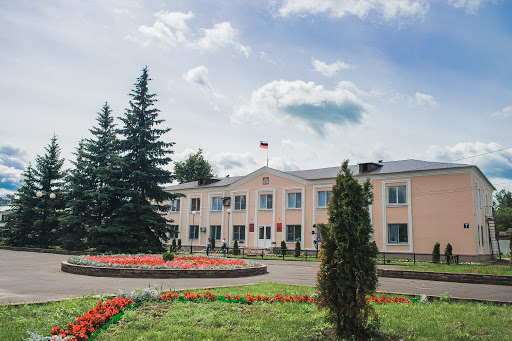 Том IОсновная частьПроект внесения изменений в местные нормативы градостроительного проектирования городского округа Навашино Нижегородской области выполнен в соответствии с действующими нормами, правилами, стандартамиг. Нижний Новгород2021ПРОЕКТ ВНЕСЕНИЯ ИЗМЕНЕНИЙ В МЕСТНЫЕ НОРМАТИВЫ ГРАДОСТРОИТЕЛЬНОГО ПРОЕКТИРОВАНИЯ ГОРОДСКОГО ОКРУГА НАВАШИНСКИЙ НИЖЕГОРОДСКОЙ ОБЛАСТИ(далее – Проект внесения изменений в нормативы)Раздел I. Общие положения1.1. Настоящий Проект внесения изменений в местные нормативы градостроительного проектирования городского округа Навашинский Нижегородской области (далее – Проект внесения изменений в нормативы) разработан на основании ст. 29.2 Градостроительного кодекса Российской Федерации от 29.12.2004 № 190-ФЗ, Приказа от 15 февраля 2021 г. № 71 «Об утверждении методических рекомендаций по подготовке нормативов градостроительного проектирования» , Постановления администрации городского округа Навашинский от 02.04.2021 №333 «О принятии решения о подготовке проекта внесения изменений в местные нормативы градостроительного проектирования городского округа Навашинский Нижегородской области». Настоящий проект внесения изменений в местные нормативы градостроительного проектирования городского округа Навашинский изложен в новой редакции, в связи с изменением законодательства.Состав Проекта внесения изменений в нормативы, правила и область применения расчетных показателей, содержащихся в проекте внесения изменений в нормативы, установлены документом Приказа от 15 февраля 2021 г. № 71 «Об утверждении методических рекомендаций по подготовке нормативов градостроительного проектирования».1.2. Настоящий Проект внесения изменений в нормативы устанавливает обязательные требования для всех субъектов градостроительных отношений при строительстве и реконструкции объектов капитального строительства в городскогом округе Навашинский Нижегородской области в целях:- устойчивого развития территорий с учетом статуса населенных пунктов, их роли и особенностей в системе расселения населения Нижегородской области в соответствии со Схемой территориального планирования Нижегородской области, утвержденной постановлением Правительства Нижегородской области от 29 апреля 2010 г. N 254 (в ред. Постановления Правительства Нижегородской области от 25.12.2018 №900);- рационального использования природных ресурсов, снижения негативного воздействия планируемой деятельности на окружающую среду, максимального сохранения природных объектов и компонентов природы;- обеспечения определенных законодательством Российской Федерации и Нижегородской области социально гарантированных условий жизнедеятельности населения, создания условий для привлечения инвестиций в ходе реализации документов территориального планирования.1.3. Проект внесения изменений в нормативы градостроительного проектирования городского округа устанавливает совокупность расчетных показателей минимально допустимого уровня обеспеченности объектами местного значения городского округа, относящимися к областям, указанным в пункте 1 части 3 статьи 19 Градостроительного кодекса Российской Федерации, иными объектами местного значения городского округа населения городского округа и расчетных показателей максимально допустимого уровня территориальной доступности таких объектов для населения городского округа.1.4. Настоящий Проект внесения изменений в нормативы определяется:- особенностями пространственной организации и функционального назначения территорий в городскогом округе Навашинский Нижегородской области, которые характеризуются историческими традициями организации расселения населения и размещения мест приложения труда, планируемыми приоритетными преобразованиями в пространственной организации Нижегородской области, планируемыми инфраструктурными изменениями, требованиями сохранения и приумножения историко-культурного и природного наследия;- особенностями населенных пунктов в городскогом округе Навашинский Нижегородской области, которые характеризуются типом населенного пункта - городского или сельского населенного пункта, планируемой численностью населения в населенном пункте, принимаемой в соответствии с программами социально-экономического развития Нижегородской области и муниципального образования Нижегородской области.1.5. Перечень областей нормирования, для которых установлены расчетные показатели:а) электро- и газоснабжение населенных пунктов;б) автомобильные дороги местного значения городского округа,- искусственные дорожные сооружения,- защитные дорожные сооружения,- элементы обустройства автомобильных дорог;в) образование, в том числе объекты капитального строительства муниципальных образовательных организаций;г) здравоохранение;д) физическая культура и массовый спорт в том числе:- спортивные комплексы;- стадионы.е) утилизация и переработка бытовых и промышленных отходов в том числе:- объекты для организации сбора и вывоза бытовых отходов и мусора; ж) иные области в связи с решением вопросов местного значения городского округа, иные объекты, которые необходимы для осуществления полномочий органов местного самоуправления городского округа Навашинский Нижегородской области, в том числе в т.ч.:- объекты культурного наследия местного (муниципального) значения;- объекты культуры, в том числе: муниципальные архивы; муниципальные библиотеки; муниципальные музеи;- особо охраняемые природные территории местного значения;- объекты, включая земельные участки, предназначенные для организации ритуальных услуг и содержания мест захоронения;- пункты технического осмотра автомобилей;- объекты транспортных услуг и транспортного обслуживания населения;- объекты услуг связи, общественного питания, торговли и бытового обслуживания населения;- объекты досуга, художественного творчества и культуры;- объекты по гражданской обороне, защите населения и территории от чрезвычайных ситуаций природного и техногенного характера;- объекты, связанные с организацией участия в профилактике терроризма и экстремизма, а также в минимизации и (или) ликвидации последствий проявлений терроризма и экстремизма;- объекты, связанные с оказанием первичной медико-санитарной помощи в амбулаторно-поликлинических, стационарно-поликлинических и больничных учреждениях, скорой медицинской помощи (за исключением санитарно-авиационной), медицинской помощи женщинам в период беременности, во время и после родов.1.6. Термины и определенияОсновные термины и определения, используемые в Проекте внесения изменений в нормативы, приведены в приложении № 1 к Проекту внесения изменений в нормативы.Иные термины и понятия, указанные в Проект внесения изменений в нормативы, применяются в значениях, определенных федеральными законами, иными нормативными правовыми актами Российской Федерации и Нижегородской области.Раздел II. Проект внесения изменений в местные нормативы градостроительного проектирования городского округа Навашинский Нижегородской области.2.1. Проект внесения изменений в нормативы градостроительного проектирования разработан для объектов местного значения городского округа Навашинский Нижегородской области. Перечень объектов местного значения городского округа Навашинский Нижегородской области определен в таблице 2.1.Таблица 2.1Раздел III. Объекты электроснабженияГлава 1. Расчетные показатели минимально допустимого уровня обеспеченности объектами электроснабжения населения городского округа Навашинский Нижегородской областиМинимально допустимый уровень обеспеченности объектами электроснабжения населения муниципальных образований городского округа Навашинский Нижегородской области не нормируется.Глава 2. Расчетные показатели максимально допустимого уровня территориальной доступности объектов электроснабжения для населения городского округа Навашинский Нижегородской областиМаксимально допустимый уровень территориальной доступности объектов электроснабжения не нормируется. Раздел IV. Объекты газоснабженияРешения по проектированию и перспективному развитию сетей газораспределения и газопотребления должны осуществляться в соответствии со схемами газоснабжения, разработанными в составе федеральной, межрегиональных и региональных программ газификации в целях обеспечения предусматриваемого этими программами уровня газификации жилищно-коммунального хозяйства, промышленных и иных организаций.При разработке документов территориального планирования допускается принимать укрупненные показатели потребления газа, м3/год на 1 чел., при теплоте сгорания газа 34 МДж/м3 (8000 ккал/м3) по таблице 3.Годовые расходы газа на нужды предприятий торговли, бытового обслуживания непроизводственного характера и т. п. допускается принимать в размере до 5 % суммарного расхода теплоты на жилые дома.Годовые расходы газа на нужды промышленных и сельскохозяйственных предприятий следует определять по объектам аналогам или на основе технологических норм расхода топлива (теплоты).Годовые и расчетные часовые расходы теплоты на нужды отопления, вентиляции и горячего водоснабжения определяют в соответствии с указаниями СП 30.13330.2016, СП 60.13330.2016 и СП 124.13330.2012.Глава 3. Расчетные показатели минимально допустимого уровня обеспеченности объектами газоснабжения населения городского округа Навашинский Нижегородской областиМинимально допустимый уровень обеспеченности объектами газоснабжения населения городского округа Навашинский Нижегородской области приведены в таблице 3.Таблица 3Глава 4. Расчетные показатели максимально допустимого уровня территориальной доступности объектов газоснабжения для населения городского округа Навашинский Нижегородской областиПредельные значения расчетных показателей максимально допустимого уровня территориальной доступности объектов газоснабжения для населения муниципальных образований Нижегородской области не нормируется.Раздел V. Объекты автомобильного транспортаГлава 5. Расчетные показатели минимально допустимого уровня обеспеченности и предельные значения расчетных показателей максимально допустимого уровня территориальной доступности объектов в области автомобильных дорогСводом правил СП 34.13330.2012 «Автомобильные дороги» установлены нормы проектирования вновь строящихся, реконструируемых и капитально ремонтируемых автомобильных дорог общего пользования и ведомственных автомобильных дорог.Автомобильными дорогами общего пользования местного значения городского округа являются автомобильные дороги общего пользования в границах городского округа, за исключением автомобильных дорог общего пользования федерального, регионального или межмуниципального значения, частных автомобильных дорог.Плотность сети автомобильных дорог – это отношение протяженности сети автомобильных дорог общего пользования, проходящих по территории, к площади территории. Протяженность сети автомобильных дорог общего пользования – суммарная протяженность участков автомобильных дорог, образующих сеть автомобильных дорог общего пользования.Глава 6. Расчетные показатели минимально допустимого уровня обеспеченности и максимально допустимого уровня территориальной доступности искусственных дорожных сооружений для населения городского округа Навашинский Нижегородской областиИскусственные дорожные сооружения, предназначенные для движения транспортных средств, пешеходов и прогона животных в местах пересечения автомобильных дорог иными автомобильными дорогами, водотоками, оврагами, в местах, которые являются препятствиями для такого движения, прогона (зимники, мосты, переправы по льду, путепроводы, трубопроводы, тоннели, эстакады, подобные сооружения), предусматриваются на стадии разработки проектной документации автомобильной дороги. Расчетные показатели минимально допустимого уровня обеспеченности искусственными дорожными сооружениями и их территориальная доступность не нормируется.Глава 7. Расчетные показатели минимально допустимого уровня обеспеченности и максимально допустимого уровня территориальной доступности защитных дорожных сооружений для населения городского округа Навашинский Нижегородской области Защитные дорожные сооружения, включают: сооружения, к которым относятся элементы озеленения, имеющие защитное значение; заборы; устройства, предназначенные для защиты автомобильных дорог от снежных лавин; шумозащитные и ветрозащитные устройства, а также подобные сооружения, предусматриваются на основе детальных инженерно-геологических изысканий с учетом местных конкретных условий на стадии разработки проектной документации автомобильной дороги. Расчетные показатели минимально допустимого уровня обеспеченности защитными дорожными сооружениями и их территориальная доступность не нормируется. Глава 8. Расчетные показатели минимально допустимого уровня обеспеченности и максимально допустимого уровня территориальной доступности производственных объектов, используемых при капитальном ремонте, ремонте, содержании автомобильных дорог для населения городского округа Навашинский Нижегородской области Расчетные показатели минимально допустимого уровня обеспеченности и максимально допустимого уровня территориальной доступности производственных объектов, используемых при капитальном ремонте, ремонте, содержании автомобильных дорог определена в таблице 8.1.Таблица 8.1 Меньшие значения показателей принимаются: для участков дорог с интенсивностью движения, близкой к верхним пределам, установленным для соответствующих категорий дорог; в районах со снежными заносами, а также в местах, подверженных размывам, оползням или просадкам, имеющих сложные инженерные сооружения (тоннели, галереи, подпорные и одевающие стенки, берегоукрепительные, противооползневые и другие конструкции). Протяженность участков дорог категории I дана применительно к дорогам с четырьмя полосами движения. В случае шести или восьми полос движения необходимо протяженность участков рассчитывать с понижающими коэффициентами соответственно 0,7 и 0,5. На дорогах общегосударственного значения при необходимости пункты охраны могут быть организованы и на мостах длиной менее 300 м. Глава 9. Расчетные показатели минимально допустимого уровня обеспеченности и максимально допустимого уровня территориальной доступности элементов обустройства автомобильных дорог для населения городского округа Навашинский Нижегородской области Расчетные показатели минимально допустимого уровня обеспеченности и максимально допустимого уровня территориальной доступности элементов обустройства автомобильных дорог определены в таблице 9.Таблица 9Технические средства организации дорожного движения (дорожные ограждения, направляющие устройства, дорожные знаки и разметка, светофоры) предусматриваются при проектировании автомобильных дорог на стадии разработки проектной документации.Объекты, предназначенные для освещения автомобильных дорог, следует предусматривать на участках в пределах населенных пунктов, а при наличии возможности использования существующих электрических распределительных сетей – также на больших мостах, автобусных остановках, пересечениях дорог I и II категорий между собой и с железными дорогами, на всех соединительных ответвлениях узлов пересечений и на подходах к ним на расстоянии не менее 250 м, кольцевых пересечениях и на подъездных дорогах к промышленным предприятиям или их участках при соответствующем технико-экономическом обосновании. Если расстояние между соседними освещаемыми участками составляет менее 250 м, рекомендуется устраивать непрерывное освещение дороги, исключающее чередование освещенных и неосвещенных участков. Остановочные и посадочные площадки и павильоны для пассажиров следует предусматривать в местах автобусных остановок. Автобусные остановки на дорогах I категории следует располагать одну напротив другой, а на дорогах категорий II - V их следует смещать по ходу движения на расстоянии не менее 30 м между ближайшими стенками павильонов.Другие сооружения, предназначенные для обеспечения дорожного движения, в том числе его безопасности предусматриваются на стадии разработки проектной документации автомобильной дороги. Глава 10. Расчетные показатели минимально допустимого уровня обеспеченности объектами транспортных услуг и транспортного обслуживания населения и максимально допустимого уровня их доступности для населения городского округа Навашинский Нижегородской области Дальность пешеходных подходов до ближайшей остановки общественного пассажирского транспорта следует принимать не более 500 метров.Расстояния между остановочными пунктами на линиях общественного пассажирского транспорта в пределах территории населённых пунктов принимать в соответствии с таблицей 10.1Таблица 10.1Расстояние пешеходных подходов от стоянок для временного хранения легковых автомобилей принимать в соответствии с таблицей 9.Таблица 10.2На магистральных улицах и дорогах регулируемого движения в пределах застроенной территории следует предусматривать пешеходные переходы в одном уровне с интервалом 200–300 м.Глава 11. Расчетные показатели минимально допустимого уровня обеспеченности автовокзалами и автостанциями и максимально допустимого уровня их доступности для населения городского округа Навашинский Нижегородской области Расчетные показатели минимально допустимого уровня обеспеченности автовокзалами и автостанциями определены в таблице 11.Таблица 11 Предельные значения максимально допустимого уровня территориальной доступности автовокзалов и автостанций не нормируются. Глава 12. Расчетные показатели минимально допустимого уровня обеспеченности и предельные значения расчетных показателей максимально допустимого уровня территориальной доступности объектов в области автомобильных дорогТаблица 12.1Таблица 12.2 Классификация улиц и дорог городов.Основное назначение улиц и дорогТаблица 12.3 Классификация сельских улици дорог сельских населённых пунктов. Основное назначение12.1. На территории населённых пунктов, городских округов следует предусматривать создание инфраструктуры велосипедного транспорта (далее - велотранспорт, велотранспортная инфраструктура соответственно).12.2. Устройство велополос, велодорожек и иных объектов велотранспортной инфраструктуры следует предусматривать в качестве самостоятельных элементов сети дорог на стадии проектирования, строительства и реконструкции участков сети дорог, зон жилой и исторической застройки, общественных центров, в том числе торговых центров, учебных заведений, зон рекреации, на объектах транспорта (включая автовокзалы, автостанции, станции поездов пригородного сообщения, остановочные пункты) и на подходах к ним.При размещении объектов нового строительства, предусматривающих комплексную многоквартирную жилую застройку, рекомендуется организовывать велодорожки (рекреационного назначения) для детей в пределах участка, отведенного под застройку этого объекта.12.3 Велосипедные и велопешеходные дорожки должны размещаться вдоль автомобильных дорог общего пользования (элементов улично-дорожной сети населенного пункта), в жилых кварталах, в озелененных территориях общего пользования, вдоль набережных.12.4 Велодорожки устраивают за пределами проезжей части дорог при соотношениях интенсивностей движения автомобилей и велосипедистов, указанных в таблице 12.4.1 настоящего Проекта внесения изменений в нормативы. Полосы для велосипедистов на проезжей части допускается устраивать на обычных автомобильных дорогах с интенсивностью движения менее 2000 авт./сут. (до 150 авт./ч).Таблица 12.4.112.5. На магистральных улицах регулируемого движения допускается предусматривать велодорожки, выделенные разделительными полосами, разделителями движения (защитные столбики, защитные барьеры, разделительные бордюры, отделение велополосы элементами благоустройства, парковка вдоль улицы).На местных улицах устройство велополосы допускается в виде выделенной части полосы движения проезжей части или примыкающей к проезжей части с выделением велополосы цветом и/или разметкой при ограничении скорости не более 40 км/ч.В зонах массового отдыха населения и на других озелененных территориях следует предусматривать велодорожки, изолированные от улиц, дорог и пешеходного движения.Велодорожки могут устраиваться одностороннего и двустороннего движения.12.6. Геометрические параметры велосипедных дорожек представлены в таблице 12.2 настоящего Проекта внесения изменений в нормативы.Таблица 12.2Основные геометрические параметры велосипедной дорожки12.7. Велопарковки, велосипедные стоянки устраиваются возле учебных заведений, кинотеатров, магазинов площадью более 100 кв. м, торговых центров, обзорных площадок, музеев, пересадочных узлов, иных объектов.12.8. Рекомендуемые значения количества парковочных мест для велосипедов указаны в таблице 12.3 настоящего Проекта внесения изменений в нормативы.Таблица 12.312.9. Уличные велосипедные стоянки рекомендуется размещать на расстоянии не более 30 м от входа в учреждения, в хорошо освещенных местах с высокой интенсивностью пешеходного движения, в зоне обзора существующих камер видеонаблюдения.12.10. При проектировании нового жилого дома рекомендуется предусматривать наличие мест постоянного хранения в количестве не менее 0,8 места на каждую квартиру. В существующих жилых зданиях количество мест определяется текущим спросом. Рекомендуется размещение велосипедов на место постоянного хранения в подвальных помещениях, специально отведенных помещениях в подъездах домов, велосипедных гаражах.12.11. На территории вновь строящихся жилых районов следует предусматривать стояночные места для кратковременного хранения велосипедов из расчета 10% от количества стояночных мест временного (гостевого) хранения легковых автомобилей. Площадь на одно стояночное место велосипеда следует принимать 0,9 кв.м. Стоянки для хранения велосипедов устраиваются в комплексе с объектами посещения, а также у станций метрополитена и железных дорог, на конечных пунктах и в узлах пересадки с уличного пассажирского транспорта.Глава 13. Расчетные показатели минимально допустимого уровня обеспеченности и предельные значения расчетных показателей максимально допустимого уровня территориальной доступности при расчете и размещении парковочных мест13.1. Для объектов нового строительства и реконструкции требуемое количество машино-мест для хранения и парковки легкового автотранспорта следует определять в соответствии с пунктами 13.5, 13.7 и таблицей 2.12 настоящего Проекта внесения изменений в нормативы.При завершении строительства и вводе в эксплуатацию многоквартирных жилых домов, включенных в утвержденный Правительством Нижегородской области перечень объектов незавершенного жилищного строительства, строящихся с привлечением средств граждан, обязательства перед которыми не выполняются застройщиками, требуемое количество машино-мест для хранения и парковки легкового автотранспорта следует принимать в соответствии с пунктом 13.6 настоящего Проекта внесения изменений в нормативы.13.2. Система хранения индивидуального транспорта должна предусматривать следующие виды стоянок:1) стоянка постоянного хранения – в капитальных гаражах, паркингах: наземных, подземных, полуподземных, встроенных и пристроенных и на открытых охраняемых и неохраняемых стоянках в граница квартала (микрорайона).Для многоквартирной жилой застройки стоянки для постоянного хранения должны располагаться:- в границах земельного участка, отведенного под застройку в подземных гаражах и на автостоянках;- за пределами земельного участка, отведенного под застройку в капитальных гаражах, паркингах, на открытых охраняемых и неохраняемых стоянках в приделах границ квартала, микрорайона в радиусе пешеходной доступности не более 800м, а в районах реконструкции или с неблагоприятной гидрогеологической обстановкой – не более 1000 м;Не допускается использовать для этих целей улично-дорожную сеть (включая проезжую часть, тротуары, полосы озеленения и другие элементы), а также участки, выделяемые застройщику под компенсационное благоустройство.2) гостевая стоянка (гостевая парковка) – на открытой неогороженной стоянке в границах земельного участка жилого дома, предназначенная для парковки легковых автомобилей посетителей жилой застройки.Для жителей многоквартирных домов, дополнительно к местам постоянного хранения автотранспорта, должны быть предусмотрены места для временного хранения автомобилей ("гостевых парковок") - 25 - 30% от расчетного количества мест постоянного хранения (гостевые парковки).Места для временного хранения легковых автомобилей располагать только в границах жилого квартала.3) стоянка для временного хранения автомобилей на открытых стоянках у общественных зданий, учреждений, предприятий, торговых центров, вокзалов и т.д.Стоянки для временного хранения автомобилей работников и посетителей объектов различного функционального назначения должны располагаться в границах земельного участка, отведенного под застройку объекта капитального строительства, на открытых стоянках.В случае невозможности расположения указанных стоянок для временного хранения автомобилей в границах земельного участка, отведенного под застройку, они могут размещаться:- на парковках общего пользования, прилегающих к земельному участку, отведенному под застройку объекта капитального строительства.- на земельном участке, расположенном в пешеходной доступности от проектируемого объекта капитального строительства согласно пунктам 13.16, 13.17.13.3. Потребность в территории для хранения автотранспорта определяется исходя из способа хранения (наземная площадка или специализированные здания/сооружения), типа (встроенный, отдельно стоящий) и числа уровней зданий (сооружений). В случае, если территория для постоянного или временного хранения автотранспорта не выделяется (не резервируется) в составе территорий жилой застройки, то места хранения автомобилей должны быть предусмотрены в подземной и надземной частях жилых зданий, пристраиваться к зданиям другого функционального назначения или встраиваться в них.13.4. Для жилого квартала, жилой группы, жилого здания требуемое количество машино-мест для организованного хранения легкового автотранспорта следует определять с учетом категории комфортности жилой застройки, предусматривая:- при застройке жилыми домами (с обеспеченностью общей площадью до 50 кв. м на 1 жителя) - 70% от количества квартир;- при застройке жилыми домами повышенной комфортности (с обеспеченностью общей площадью свыше 50 кв. м на 1 жителя) - не менее 1,0 машино-места на квартиру;- для застройки индивидуальными и блокированными жилыми домами - не нормируется, т.к. хранение личного автотранспорта обеспечивается за счет наличия придомовых земельных участков.13.5. Для многоквартирных жилых домов, включенных в утвержденный Правительством Нижегородской области перечень объектов незавершенного жилищного строительства, строящихся с привлечением средств граждан, обязательства перед которыми не выполняются застройщиками, требуемое количество машино-мест для организованного хранения легкового автотранспорта следует определять 30 - 50% от количества квартир.13.6. Сооружения для хранения легковых автомобилей следует размещать в радиусе доступности 250 - 300 м от мест жительства автовладельцев, но не более чем в 600 м. Допускается увеличивать дальность подходов к сооружениям хранения легковых автомобилей для жителей кварталов с сохраняемой застройкой до 1500 м.13.7. Сооружения для хранения легковых автомобилей всех категорий следует, как правило, размещать:- на территориях коммунально-складских и производственных зон, на территориях защитных зон между полосами отвода железных дорог и линиями застройки, на участках с резким перепадом рельефа, овражистых территориях, в санитарно-защитных зонах производственных предприятий и железных дорог;- в жилых районах - на территориях коммунального и общественного назначения, на участках с резким перепадом рельефа, овражистых территориях, территориях транспортных сооружений, в подземном пространстве - под участками газонов, спортивных сооружений, под проездами, автостоянками.13.8. Сооружения для хранения легковых автомобилей, (вместимостью, как правило, не более 500 машино-мест), допускается размещать на территориях жилых кварталов при условии соблюдения действующих государственных санитарно-эпидемиологических правил и нормативов.13.9. Расстояния от автостоянок и наземных гаражей-стоянок рампового типа до зданий различного назначения следует принимать не менее приведенных в таблице 13.1 настоящего Проекта внесения изменений в нормативы. Расстояния от подземных гаражей-стоянок до объектов городской застройки, а также расстояния от автостоянок и наземных гаражей-стоянок рампового типа до общественных зданий не лимитируются.При размещении наземных и комбинированных гаражей-стоянок, а также вентиляционных шахт подземных гаражей-стоянок ожидаемые расчетные концентрации загрязняющих веществ не должны превышать установленные санитарные нормативы (СП 113.13330.2016 «Стоянки автомобилей», а также СанПиН 2.2.1/2.1.1.1200-03 «Санитарно-эпидемиологические правила и нормативы. Санитарно-защитные зоны и санитарная классификация предприятий, сооружений и иных объектов».Таблица 13.1(в ред. постановления Правительства Нижегородской области от 25.12.2018 N 900)Примечания:1. Для подземных, полуподземных и обвалованных гаражей-стоянок регламентируется лишь расстояние от въезда-выезда до территории школ, детских дошкольных учреждений, лечебно-профилактических учреждений, жилых домов, площадок отдыха и др., которое должно составлять не менее 15 метров.В случае размещения подземных, полуподземных и обвалованных гаражей-стоянок в жилом доме расстояние от въезда-выезда до жилого дома не регламентируется. Достаточность разрыва обосновывается расчетами загрязнения атмосферного воздуха и акустическими расчетами.2. Разрыв от проездов автотранспорта из гаражей-стоянок, паркингов, автостоянок до нормируемых объектов должен быть не менее 7 метров.3. Разрывы, приведенные в таблице 13.1, могут приниматься с учетом интерполяции.13.10. Места для хранения легковых автомобилей, принадлежащих инвалидам, в соответствии с требованиями свода правил СП 59.13330.2020"Доступность зданий и сооружений для маломобильных групп населения" (Актуализированная редакция СНиП 35-01-2001) следует предоставлять в гаражах-стоянках и на автостоянках, расположенных не далее 100 м от места проживания автовладельца.13.11. Для объектов нового строительства и реконструкции общественного и производственного назначения, а также при изменении функционального назначения объектов требуемое количество машино-мест для парковки легкового автотранспорта (для работающих и посетителей) следует определять расчетом в соответствии с нормативами, приведенными в таблице 13.2 настоящего Проекта внесения изменений в нормативы.На автостоянках и в гаражах-стоянках, обслуживающих объекты различного функционального назначения, следует выделять места для парковки личных автотранспортных средств, принадлежащих инвалидам, в соответствии с требованиями свода правил СП 59.13330.2020 "Доступность зданий и сооружений для маломобильных групп населения".Таблица 13.2Примечания:1. Нормативные показатели включают требуемое количество машино-мест для работающих и посетителей, без учета машино-мест для автомобилей, обслуживающих технологические нужды объекта (стоянка автомобиля, связанная с погрузкой, выгрузкой грузов, обеспечивающих функционирование объекта, и др.), а также для туристических автобусов.2. Общая площадь объекта включает суммарную поэтажную площадь здания, определенную в пределах внутренних поверхностей наружных стен, в том числе площадь антресолей, переходов в другие здания, остекленных веранд, галерей и балконов зрительных залов. Площадь многосветных помещений включается в общую площадь здания в пределах одного этажа.3. Для зданий с помещениями различного функционального назначения требуемое количество машино-мест следует определять раздельно для каждого вида помещений, а затем суммировать.4. Расчет машино-мест для объектов религиозных конфессий следует производить для максимального по числу посетителей дня недели, но без учета дней основных (главных) религиозных праздников.5. Расчет машино-мест для посетителей кладбищ проводится для выходных дней весенне-летнего периода без учета пиковой потребности в дни религиозных праздников, связанных с массовым посещением мест захоронений близких родственников (день поминовения родителей и т.п.).6. Допускается предусматривать двойное использование парковочных мест следующих видов:- в дневное время для работающих во встроенных общественных учреждениях, в ночное время для жителей домов (парковочные места постоянного хранения);- в дневное время парковочные места для временного хранения транспорта жителей, в ночное время парковочные места как места постоянного хранения транспорта для жителей (при условии соблюдения санитарных разрывов).13.12. При расчете потребности в парковочных местах допускается применение следующих понижающих коэффициентов для общественных зданий (учреждения, организации, высшие учебные заведения, пром. предприятия, больницы, театры, торговые объекты, рынки, общепит, гостиницы, культовые объекты).13.13.1. Коэффициент 0,7 в зоне высокого насыщения интегрированной общественной функцией (исторический центр города).13.13.2. При строительстве указанных объектов на магистральных улицах с движением общественного транспорта или рядом со станцией метро (на расстоянии не более 300 м):- коэффициент 0,7 - при наличии метро и трех видов наземного транспорта (автобус, трамвай, троллейбус);- коэффициент 0,75 - при наличии метро и одного из видов наземного транспорта;- коэффициент 0,8 - при наличии метро;- коэффициент 0,85 - при наличии трех видов наземного общественного транспорта;- коэффициент 0,9 - при наличии двух видов наземного общественного транспорта.13.14. Тип сооружения для хранения или парковки легковых автомобилей следует выбирать в соответствии с общим архитектурно-градостроительным решением окружающей застройки, с учетом территориальных возможностей, гидрогеологических особенностей.13.15. При строительстве или реконструкции объектов капитального строительства, предназначенных для размещения дошкольных образовательных организаций и общеобразовательных организаций, необходимо предусматривать парковочные карманы для кратковременного паркования автотранспортных средств (родители детей, посещающих учреждение).13.16. Дальность пешеходных подходов от стоянок для временного хранения легковых автомобилей до объектов в зонах массового отдыха не должна превышать 1000м.13.17. Дальность пешеходных подходов от стоянок для временного хранения легковых автомобилей (для общественных зданий) следует принимать не более:- от пассажирских помещений вокзалов, входов в места крупных учреждений торговли и общественного питания - 150;- от прочих учреждений и предприятий обслуживания населения и административных зданий- 250;- от входов в парки, на выставки и стадионы - 400.С учетом уровня автомобилизации для городского округа Навашинский допускается сокращение нормы расчета парковочных мест, приведенных в пункте 13.4 и таблице 13.2 настоящего Проекта внесения изменений в нормативы, на 50%.Раздел VI. Объекты образования Глава 14. Расчетные показатели минимально допустимого уровня обеспеченности объектами образования местного значения для городского округа город Навашино Нижегородской областиУстановленные, настоящим Проектом внесения изменений в нормативы, показатели обеспеченности и доступности объектов, относящихся к области образование, приведены в нижеследующей Таблице 14.1Показатели обеспеченности Таблица 14.1Расчетные показатели минимально допустимого уровня обеспеченности объектамиобразованияГлава 15. Расчетные показатели максимально допустимого уровня территориальной доступности объектов образования местного значения для населения городского округа Навашинский  Нижегородской областиРасчетные показатели максимально допустимого уровня территориальной доступности объектов образования местного значения определены в таблице 15Таблица 15*- указанный радиус обслуживания не распространяется на специализированные и оздоровительные детские дошкольные учреждения, а также на специальные детские ясли-сады общего типа и общеобразовательные школы (языковые, математические, спортивные и т.п.).** - предельный радиус обслуживания обучающихся II-III ступеней не должен превышать 15 км. Транспортному обслуживанию подлежат учащиеся сельских общеобразовательных учреждений, проживающие на расстоянии свыше 1 км от учреждения.- Предельный пешеходный подход учащихся к месту сбора на остановке должен быть не более 500 м.- Остановка транспорта оборудуется навесом, огражденным с трех сторон, защищена барьером от проезжей части дороги, имеет твердое покрытие и обзорность не менее 250 м со стороны дороги.Раздел VII. Объекты здравоохранения Глава 14. Расчетные показатели минимально допустимого уровня обеспеченности и территориальной доступности объектов здравоохранения местного значения для населения городского округа Навашинский Нижегородской области Расчетные показатели минимально допустимого уровня обеспеченности и доступности объектов здравоохранения определены в таблице 14Таблица 14* - Участковая больница, расположенная в городском или сельском населённом пункте, обслуживает комплекс сельских поселений. С учетом численности населения возможна сельская участковая больница. **- Выдвижные пункты медицинской помощи следует размещать в сельских населенных пунктах в пределах зоны 30-минутной доступности на специальном автомобиле..Раздел VII. Объекты физической культуры и спорта Глава 15. Расчетные показатели минимально допустимого уровня обеспеченности и расчетные показатели максимально допустимого уровня территориальной доступности объектов спортивного и физкультурно-оздоровительного назначения регионального и местного значения для населения городского округа город Навашино Нижегородской областиРасчетные показатели минимально допустимого уровня обеспеченности объектами физической культуры и массового спорта местного значения и их территориальная доступность определены в таблице 15 Таблица 15Раздел VIII. Объекты культуры и искусства Глава 16. Расчетные показателей минимально допустимого уровня обеспеченности объектами культуры, досуга, художественного творчества и культуры местного значения для населения городского округа город Навашино Нижегородской области Расчетные показателей минимально допустимого уровня обеспеченности и доступности объектов культуры, досуга и художественного творчества местного значения определены в таблице 16Таблица 16Раздел IX. Объекты, предназначенные для утилизации и переработки бытовых и промышленных отходов Объекты для утилизации отходов производства предназначены для длительного их хранения и захоронения при условии обеспечения санитарно-эпидемиологической безопасности населения на весь период их эксплуатации и после закрытия. Объекты размещения отходов производства проектируются в соответствии с требованиями СанПиН 2.1.3684-21, СП 127.13330.2017.Глава 17. Показатели обеспеченности и доступности объектов, относящихся к области сбор, транспортирование, обработка, утилизация, обезвреживание, захоронение твердых коммунальных отходовСводом правил СП 42.13330.2016 «Градостроительство, планировка и застройка городских и сельских поселений» установлены нормативные параметры развития систем и объектов, относящихся к области сбор, транспортирование, обработка, утилизация, обезвреживание, захоронение твердых коммунальных отходов.Устанавливаются:	Требования к санитарной очистке территории населённых пунктов;Нормы накопления бытовых отходов;Размеры земельных участков и санитарно-защитных зон предприятий и сооружений по обезвреживанию, транспортировке и переработке бытовых отходов.Установленные, настоящим Проекта внесения изменений в нормативы, показатели обеспеченности и доступности объектов, относящихся к области сбор, транспортирование, обработка, утилизация, обезвреживание, захоронение твердых коммунальных отходов, приведены в таблице 17.1.Таблица 17.1 Показатели обеспеченности и доступностиГлава 18. Размещение снегоприемных пунктов Для сбора, хранения и утилизации снежно-ледяных отложений с территории населенных пунктов, в том числе загрязненного снега с дорог, искусственных сооружений (мостов, эстакад, путепроводов и др.), следует предусматривать специализированные сооружения – снег приемные пункты.Проектирование снегоприемных пунктов следует осуществлять в соответствии с требованиями ОДМ 218.5.001-2008, «Рекомендаций по расчету систем сбора, отведения и очистки поверхностного стока с жилой, общественно-деловой и рекреационной зон, площадок предприятий и определению условий выпуска его в водные объекты», а также нормативных документов в области охраны окружающей среды.  Количество снегоприемных пунктов и места их расположения определяются исходя из условий: обеспечения оперативности работ по вывозке снега; минимизации транспортных расходов при вывозке снега; объемов снега, подлежащего вывозу; пропускной способности канализационных коллекторов и мощность очистных сооружений; обеспеченности беспрепятственного подъезда к ним транспорта. Не допускается размещение «сухих» снегосвалок в водоохранных зонах водных объектов, а также над подземными инженерными сетями.  Размер санитарно-защитной зоны от снегоприемных пунктов до жилой застройки следует принимать не менее 100 м. . Допускается использование территории снегосвалки в летнее время для организации стоянки автотранспорта или для иных целей. Глава 19. Размещение полигонов твердых бытовых отходов Полигоны твердых бытовых отходов (ТБО) являются специальными сооружениями, предназначенными для изоляции и обезвреживания ТБО, и должны гарантировать санитарно-эпидемиологическую безопасность населения. Полигоны ТБО проектируются в соответствии с требованиями Федерального закона от 24.06.1998 № 89-ФЗ «Об отходах производства и потребления», Постановлением Правительства Нижегородской области от 30.08.2012 № 584 (ред. с изменениями на 7 апреля 2020 года) (редакция, действующая с 14 июня 2020 года)) «Об утверждении Общей схемы расположения межмуниципальных объектов размещения отходов на территории Нижегородской области», СанПиН 2.1.3684-21, «Инструкции по проектированию, эксплуатации и рекультивации полигонов для твердых бытовых отходов», утвержденной Минстроем России от 05.11.1996. Полигоны ТБО размещаются за пределами населенных пунктов, на обособленных территориях с обеспечением нормативных санитарно-защитных зон. Размер санитарно-защитной зоны полигона составляет 500 м. Размер санитарно-защитной зоны должен быть уточнен расчетом рассеивания в атмосфере вредных выбросов с последующим проведением натурных исследований и измерений. Границы зоны устанавливаются по изолинии 1 ПДК, если она выходит из пределов нормативной зоны. При выборе участка для устройства полигона ТБО следует учитывать климатогеографические и почвенные особенности, геологические и гидрологические условия местности. Полигоны ТБО размещаются на участках, где выявлены глины или тяжелые суглинки, а грунтовые воды находятся на глубине более 2 м. Полигон для твердых бытовых отходов размещается на ровной территории, исключающей возможность смыва атмосферными осадками части отходов и загрязнения ими прилегающих земельных площадей и открытых водоемов, вблизи расположенных населенных пунктов. Допускается отвод земельного участка под полигоны ТБО на территории оврагов, начиная с его верховьев, что позволяет обеспечить сбор и удаление поверхностных вод путем устройства перехватывающих нагорных каналов для отвода этих вод в открытые водоемы. Не допускается размещение полигонов: в зонах санитарной охраны источников питьевого водоснабжения в соответствии с требованиями СанПиН 2.1.4.1110-02;в зонах охраны лечебно-оздоровительных местностей; в местах выхода на поверхность трещиноватых пород; в местах выклинивания водоносных горизонтов; в местах массового отдыха населения и размещения оздоровительных учреждений. Не используются под полигоны болота глубиной более 1 м и участки с выходами грунтовых вод в виде ключей. При отводе земельного участка определяется срок эксплуатации полигона и мероприятия по возвращению отведенной территории в состояние пригодное для хозяйственного использования (рекультивация). Проектирование объектов по переработке (утилизации) ТБО следует осуществлять в соответствии с требованиями СанПиН 2.1.3684-21, а также настоящего раздела. Ориентировочное количество бытовых отходов определяется по расчету. Нормы накопления бытовых отходов отражены в таблице 20.1. Таблица 20.1Примечания * - большие значения норм накопления отходов следует принимать для крупных городов. 1- нормы накопления твердых отходов в климатическом подрайоне IA при местном отоплении следует увеличивать на 10%, при использовании бурого угля - на 50%. 2-нормы накопления крупногабаритных бытовых отходов следует принимать в размере 5 % в составе приведенных значений твердых бытовых отходов. Размеры земельных участков и санитарно-защитных зон предприятий и сооружений по обезвреживанию, транспортировке и переработке бытовых отходов следует принимать по таблице 20.2.Таблица 20* - наименьшие размеры площадей полигонов относятся к сооружениям, размещаемым на песчаных грунтах.Раздел X. Объекты, включая земельные участки, предназначенные для организации ритуальных услуг и содержания мест захоронения Нормативные требования к размещению кладбищ установлены в соответствии с СанПиНом 2.1.3684-21 «Санитарно-эпидемиологические требования к содержанию территорий городских и сельских поселений, к водным объектам, питьевой воде и питьевому водоснабжению, атмосферному воздуху, почвам, жилым помещениям, эксплуатации производственных, общественных помещений, организации и проведению санитарно-противоэпидемических (профилактических) мероприятий». Санитарные правила и нормы были утверждены Постановлением Главного государственного санитарного врача Российской Федерации от 28.01.2021 г. Кладбища с погребением путем предания тела (останков) умершего земле (захоронение в могилу, склеп) размещают на расстоянии: от жилых, общественных зданий, спортивно-оздоровительных и санаторно-курортных зон в соответствии с санитарными правилами по санитарно-защитным зонам и санитарной классификации предприятий, сооружений и иных объектов; от водозаборных сооружений централизованного источника водоснабжения населения в соответствии с санитарными правилами, регламентирующими требования к зонам санитарной охраны водоисточников. Вновь создаваемые места погребения должны размещаться на расстоянии не менее 300 м от границ территории жилых, общественно-деловых и рекреационных зон.  На территориях санитарно-защитных зон кладбищ, зданий и сооружений похоронного назначения не разрешается строительство зданий и сооружений, не связанных с обслуживанием указанных объектов, за исключением культовых и обрядовых объектов. Территория санитарно-защитных зон должна быть спланирована, благоустроена и озеленена, иметь транспортные и инженерные коридоры. Расстояние от зданий и сооружений, имеющих в своем составе помещения для хранения тел умерших, подготовки их к похоронам, проведения церемонии прощания до жилых зданий, детских (дошкольных и общеобразовательных), спортивно-оздоровительных организаций, культурно-просветительных учреждений и учреждений социального обеспечения должно составлять не менее 50 м. При переносе кладбищ и захоронений следует проводить рекультивацию территорий и участков. Использование грунтов с ликвидируемых мест захоронений для планировки жилой территории не допускается. Использование территории места погребения разрешается по истечении двадцати лет с момента его переноса. Территория места погребения в этих случаях может быть использована только под зеленые насаждения. Строительство зданий и сооружений на этой территории не допускается. Производить захоронения на закрытых кладбищах запрещается, за исключением захоронения урн с прахом после кремации в родственные могилы. На участках кладбищ, крематориев, зданий и сооружений похоронного назначения следует предусматривать зону зеленых насаждений, стоянки автокатафалков и автотранспорта, урны для сбора мусора, площадки для мусоросборников с подъездами к ним. Глава 20. Расчетные показатели минимально допустимого уровня обеспеченности объектами, предназначенными для организации ритуальных услуг и мест захоронения Предельные значения расчетных показателей минимально допустимого уровня обеспеченности объектами, предназначенными для организации ритуальных услуг и мест захоронения определены в таблице 21.1.Таблица 21.1.Глава 21. Расчетные показатели максимально допустимого уровня территориальной доступности объектов, предназначенных для организации ритуальных услуг и мест захоронения Расстояния от зданий и границ земельных участков учреждений и предприятий обслуживания следует принимать не менее приведенных в таблице 22.2.Таблица 22.2Размер земельного участка для кладбища определяется с учетом количества жителей конкретного населенного пункта, но не может превышать 40 га. При этом также учитывается перспективный рост численности населения, коэффициент смертности, наличие действующих объектов похоронного обслуживания, принятая схема и способы захоронения, вероисповедания, норм земельного участка на одно захоронение.Глава 22. Зоны размещения скотомогильников Скотомогильники (биотермические ямы) проектируются в соответствии с требованиями «Ветеринарно-санитарных правил сбора, утилизации и уничтожения биологических отходов», утвержденных Главным государственным ветеринарным инспектором Российской Федерации 04.12.1995 № 13-7-2/469. Скотомогильники (биотермические ямы) предназначены для обеззараживания, уничтожения сжиганием или захоронения биологических отходов. Выбор и отвод земельного участка для строительства скотомогильника или отдельно стоящей биотермической ямы проводят органы местного самоуправления по представлению органов санитарно-эпидемиологического надзора. Скотомогильники (биотермические ямы) размещают на сухом возвышенном участке земли площадью не менее 600 м2. Уровень стояния грунтовых вод должен быть не менее 2 м от поверхности земли. Размер санитарно-защитной зоны следует принимать в соответствии с требованиями СанПиН 2.2.1/2.1.1.1200-03, при этом ориентировочный размер санитарно-защитной зоны составляет, м: скотомогильники с захоронением в ямах – 1000 м; скотомогильники с биологическими камерами – 500 м.  Минимальные расстояния от скотомогильников до скотопрогонов и пастбищ следует принимать 200 м, до автомобильных, железных дорог в зависимости от их категории – 50-300 м. Размещение скотомогильников (биотермических ям) на территории особо охраняемых территорий (в том числе особо охраняемых природных территориях, водоохранных, пригородных зонах, зонах охраны источников водоснабжения) категорически запрещается. Раздел XI. Показатели обеспеченности и доступности объектов благоустройства территорииГлава 23. Расчетные показатели минимально допустимого уровня обеспеченности и расчетные показатели максимально допустимого уровня территориальной доступности объектов благоустройства При новом строительстве многоквартирного дома расчетное количество детских площадок, площадок отдыха и спортивных площадок, предназначенных для его жителей, следует предусматривать в пределах земельного участка, предназначенного для размещения многоквартирного дома.. При реконструкции и новом строительстве общая площадь детских площадок, площадок отдыха и спортивных площадок должна составлять не менее 10% площади земельного участка, предназначенного для размещения многоквартирного дома.При этом площадь детской площадки должна составлять не менее 3,3%, площадки отдыха - не менее 0,3 %, спортивной площадки - не менее 6,4 % площади земельного участка, предназначенного для размещения многоквартирного дома.В условиях реконструкции при несоответствии площади земельного участка под существующим многоквартирным домом требованиям настоящего Проекта внесения изменений в нормативы, детских площадок, площадок отдыха и спортивных площадок, частично или полностью могут размещаться вне пределов земельного участка данного многоквартирного дома в радиусе пешеходной доступности не далее 300 м.При этом их площадь должна составлять не менее 10% площади земельного участка данного многоквартирного дома.Размещение детских площадок, площадок отдыха и спортивных площадок для индивидуальных жилых домов и жилых домов блокированной застройки следует предусматривать по норме:- детские площадки не менее 0,7 кв.м на одного жителя;- площадки отдыха не менее 0,1 кв.м на одного жителя;- спортивные площадки по норме не менее 2,0 кв.м на одного жителя.Площадки для выгула и дрессировки собак следует предусматривать в радиусе пешеходной доступности до 1500 м исходя из расчета 0,1 кв.м площади площадки на одного жителя.Размещение площадок благоустройства необходимо предусматривать на расстоянии от окон жилых и общественных зданий:- детские площадки - не менее 12 м;- площадки отдыха - не менее 10 м;- спортивные площадки не менее 10 - 40 м, при этом наибольшие значения принимаются для хоккейных и футбольных площадок, наименьшие - для площадок для настольного тенниса;- площадки для хозяйственных целей - не менее 20 м;- площадки для выгула и дрессировки собак - не менее 40 м.Глава 24. Расчетные показатели уровня озелененности территорий городского округа город НавашинскийПлощадь озелененных территорий общего пользования для территории городского округа Навашинский должна составлять (норматив на одного жителя) - 16 кв.м. Площадь озелененных территорий общего пользования городского округа Навашинский не подлежит уменьшению.Озелененные территории общего пользования должны отвечать следующим требованиям:- наличие зеленых насаждений (древесных, кустарниковых и (или) травянистых растений);- минимальная площадь фактически озелененной территории должна составлять не менее 70 % от общей площади озелененной территории общего пользования;- площадь под зданиями и иными сооружениями, расположенными на озелененной территории общего пользования, включая проезды, дорожки и площади с твердым покрытием, не может превышать 30 % этой территории.Площадь под зданиями и иными сооружениями, включая проезды, дорожки и площади с твердым покрытием, не может превышать:- для парков, садов, набережных - 20% от площади озелененной территории общего пользования;- для скверов, бульваров - 15% от площади озелененной территории общего пользования;- для рекреационно-ландшафтных и природных территорий - 10% от площади озелененной территории общего пользования.На территории городского округа Навашинский минимальный уровень озелененности следует принимать в соответствии с таблицей 25.1Таблица 25.1. Площадь озелененных территорий жилых зон в пределах квартала должна составлять не менее 6 кв. м на одного жителя, при этом:- в площадь квартала и площадь озелененной территории не включаются территории дошкольных образовательных организаций и общеобразовательных организаций;-в площадь озелененных территорий не включаются участки, расположенные в пределах существующих санитарно-защитных зон.Обеспеченность озелененной территорией участков производственно-коммунальных зон должна составлять не менее 3 кв.м озелененной территории на одного работающего в наиболее многочисленной смене в пределах территории проектирования.При новом строительстве обеспеченность озелененной территорией общественных, деловых и коммерческих зон должна составлять не менее 0,3 кв.м озелененной территории на одного работающего в наиболее многочисленной смене в пределах территории проектирования.Раздел XII. Параметры застройки жилых зон. Глава 25 Общие положения об архитектурно-строительном проектировании, строительстве, реконструкции объектов капитального строительства в городском округе Навашинский.Проектирование, строительство новых и реконструкция существующих объектов капитального строительства на территории городского округа город Навашинский осуществляется в соответствии с: - генеральным планом городского округа Навашинский;-  правилами землепользования и застройки городского округа Навашинский; -  утвержденной документацией по планировке территории городского округа Навашинский; - разрешениями на отклонение от предельных параметров разрешенного строительства, реконструкции объектов капитального строительства; - требованиями градостроительных нормативов Российской Федерации, региональных нормативов градостроительного проектирования Нижегородской области, а также настоящего Проекта внесения изменений в нормативы;-  требованиями технических регламентов, в том числе санитарно-эпидемиоло-гическими, экологическими требованиями, требованиями государственной охраны объектов культурного наследия, требованиями пожарной, промышленной, ядерной, радиационной и иной безопасности;- результатами инженерных изысканий;-техническими условиями подключения проектируемого объекта к внеплощадочным сетям инженерно-технического обеспечения (в случае, если функционирование проектируемого объекта не может быть обеспечено без такого подключения). Проектирование, строительство новых и реконструкция существующих объектов капитального строительства осуществляется в границах предоставленного для этих целей земельного участка. Проектная документация оформляется в соответствии с Положением о составе разделов проектной документации и требованиях к их содержанию, утвержденным постановлением Правительства Российской Федерации от 16 февраля 2008 г. № 87.  Допускается размещение объектов капитального строительства с примыканием к границам смежных земельных участков при условии: обеспечения противопожарных и санитарных требований; наличия согласования с правообладателями смежных земельных участков и объектов недвижимости, расположенных по границам смежных земельных участков; наличия разрешения на отклонение от предельных параметров разрешенного строительства, реконструкции объектов капитального строительства в случаях, предусмотренных законодательством Российской Федерации.  При проектировании нового строительства и реконструкции учитываются санитарно-защитные зоны и санитарные разрывы объектов, расположенных на смежных территориях, в том числе предполагаемых к строительству. На территории дворов жилых зданий запрещается размещать любые предприятия торговли и общественного питания, включая палатки, киоски, ларьки, мини-рынки, павильоны, летние кафе, производственные объекты, предприятия по мелкому ремонту автомобилей, бытовой техники, обуви, а также автостоянки, кроме гостевых. Объекты социальной, инженерной и транспортной инфраструктур (жилые, общественные и производственные здания, строения и сооружения, включая те, в которых расположены физкультурно-спортивные организации, организации культуры и другие организации) должны проектироваться с соблюдением требований обеспечения беспрепятственного доступа инвалидов и других маломобильных групп населения, установленных законодательством Российской Федерации.В пределах территории городского округа Навашинский размещение инженерных сетей следует предусматривать в подземном исполнении, за исключением случаев, указанных ниже.Прокладку и переустройство подземных коммуникаций при пересечении ими магистралей, площадей общегородского значения следует предусматривать закрытым (подземным) способом без вскрытия благоустроенной поверхности. Надземный способ размещения инженерных коммуникаций допускается в границах территорий производственно-коммунальных объектов.Надземный способ размещения электрических сетей напряжением до 0,4 кВ и сетей связи допускается в границах земельных участков, предоставленных садоводческим, огородническим или дачным некоммерческим объединениям граждан, а также в границах элементов планировочной структуры, занимаемых индивидуальными жилыми домами.При отсутствии технической возможности подземного размещения инженерной коммуникации, подтвержденной сведениями из информационной системы обеспечения градостроительной деятельности, допускается надземный способ размещения инженерной коммуникации. Проектирование стоков поверхностных вод должно осуществляться в соответствии с СП 32.13330.2018. Свод правил. Канализация. Наружные сети и сооружения. Актуализированная редакция СНиП 2.04.03-85.Размещение парковок, автозаправочных станций, а также моек автомобилей не допускается при отсутствии устройств очистки первых 25-30% объема дождевых условно-грязных вод для последующего отвода очищенных стоков в водный объект и вывоза загрязняющих веществ для утилизации. Расчетный показатель жилищной обеспеченности характеризует количество жилой застройки и определяется как размер общей площади жилого помещения, приходящегося на одного жителя.Расчетный показатель жилищной обеспеченности:- социального жилья 25 кв.м/чел.;- стандартного жилья 30 кв.м/чел.;- жилья бизнес-класса 40 кв.м/чел.Расчетные показатели жилищной обеспеченности для индивидуальной жилой застройки не нормируются.Для целей подготовки документов территориального планирования расчетный показатель жилищной обеспеченности для индивидуальных жилых домов и жилых домов блокированной застройки следует принимать 50 кв.м/чел. Устанавливается следующая расчетная плотность населения: при расчетном показателе жилищной обеспеченности 25 кв.м/чел., плотность населения должна составлять не более 400 чел/га (10000 кв.м общей площади квартир/га). Для иных значений расчетного показателя жилищной обеспеченности плотность населения определяется по формуле:Р населения = 400 х 25 / S жилищной обеспеченности,где S жилищной обеспеченности - значение расчетного показателя жилищной обеспеченности.Плотность населения должна составлять:- не более 300 чел/га при жилищной обеспеченности 30 кв.м/чел.,- не более 225 чел/га при жилищной обеспеченности 40 кв.м/чел. В случае наличия в пределах территории проектирования жилья разных видов (социального, стандартного, бизнес-класса) следует предусматривать не более 9000 кв.м. общей площади квартир на 1 га территории проектирования. 	При отсутствии точных данных о площади зданий коэффициент отношения суммарной поэтажной площади жилой застройки в габаритах наружных стен к общей площади квартир жилой застройки следует принимать 0,75, коэффициент отношения суммарной поэтажной площади иных объектов (кроме промышленных предприятий) в габаритах наружных стен к общей площади данных объектов следует принимать 0,7.Максимальные значения коэффициента застройки и коэффициента плотности застройки принимаются в соответствии с таблицей 26.1 главы 27.Размер земельного участка для размещения многоквартирного дома на территории городского округа Навашинский определяется по формуле:Sнорм.к.=Sk×Yз.д. ,где:Sнорм.к - нормативный размер земельного участка в (кв.м);Sk - общая площадь жилых помещений (кв.м);Yз.д. - удельный показатель земельной доли.При жилищной обеспеченности 18 кв.м/чел удельный показатель земельной доли составляет 0,92.При другой жилищной обеспеченности следует определять по формуле:Yз.д.= Yз.д.18×18/Hгде:Yз.д.18 - показатель земельной доли при 18 кв.м/чел.;H - расчетная жилищная обеспеченность (кв.м).Показатели земельной доли при разных значениях жилищной обеспеченности составят:0,828 при Н = 20 кв.м/чел.;0,552 при Н = 30 кв.м/чел.;0,414 при Н = 40 кв.м/чел. На территории жилых зон в пределах квартала запрещается размещение отдельно стоящих нежилых объектов с участками, не связанных с обслуживанием населения данной территории. На территории вновь строящейся жилой застройки следует предусматривать разворотные площадки и места установки пожарной техники для обеспечения беспрепятственной установки пожарных автомобилей на водоисточники и доступа пожарных подразделений с автолестниц или автоподъемников в любое помещение или квартиру. Тупиковые проезды должны заканчиваться площадками для разворота пожарной техники размером не менее чем 15 x 15 м. Максимальная протяженность тупикового проезда не должна превышать 150 м.Ширина проездов для пожарной техники в зависимости от высоты зданий или сооружений должна составлять не менее 3,5 м - при высоте здания или сооружения до 13 м включительно, 4,2 м - при высоте здания от 13 до 46 м включительно, 6 м - при высоте здания более 46 м. В общую ширину противопожарного проезда, совмещенного с основным подъездом к зданию и сооружению, допускается включать тротуар, примыкающий к проезду. Сквозные проезды (арки) в зданиях и сооружениях должны быть шириной не менее 3,5 м, высотой не менее 4,5 м и располагаться не более чем через каждые 300 м, а в реконструируемых районах при застройке по периметру - не более чем через 180 м.Площадки для установки основной пожарной техники должны проектироваться в виде заасфальтированного участка улицы или пожарного проезда с размерами 10х4 м.Размеры площадок для установки автолестниц и автоподъемников - 12х7 м.Площадки для установки автолестниц и автоподъемников должны располагаться на расстоянии 5-8 м - для зданий высотой до 28 м и 8-10 м - для зданий высотой более 28 м. Запрещается размещение парковок и иных объектов, препятствующих проезду и установке пожарной и специальной техники в случае возникновения пожаров и чрезвычайных ситуаций.Запрещается размещение стоянок автотранспорта на разворотных и специальных площадках, предназначенных для установки пожарно-спасательной техники, на крышках колодцев пожарных гидрантов. Согласование комплекса необходимых инженерно-технических и организационных мероприятий по обеспечению пожарной безопасности для объектов защиты, в отношении которых отсутствуют требования пожарной безопасности, установленные нормативными правовыми актами Российской Федерации и нормативными документами по пожарной безопасности, производится в порядке, установленном приказом МЧС России от 28.11.2011 № 710 «Об утверждении Административного регламента Министерства Российской Федерации по делам гражданской обороны, чрезвычайным ситуациям и ликвидации последствий стихийных бедствий предоставления государственной услуги по согласованию специальных технических условий для объектов, в отношении которых отсутствуют требования пожарной безопасности, установленные нормативными правовыми актами Российской Федерации и нормативными документами по пожарной безопасности, отражающих специфику обеспечения их пожарной безопасности и содержащих комплекс необходимых инженерно-технических и организационных мероприятий по обеспечению их пожарной безопасности». Глава 26 Максимальные значения коэффициентов застройки и коэффициентов плотности застройкиТаблица 26.1Примечания:1. Границами кварталов являются красные линии.2. Под реконструкцией понимается освоение территории за счет сноса существующих объектов в сложившихся планировочных элементах и их частей.Раздел ХIII. ПриложенияПриложение № 1. Термины и определенияТермины, определения и сокращения применяются в нормативах в значениях, установленных Правилами применения показателей, а также нормативно-правовыми актами РФ, Субъекта РФ и муниципального образования в редакциях, действующих в день утверждения нормативов, в том числе, но не исключительно – следующими нормативно-правовыми актами:Градостроительный Кодекс Российской Федерации;Земельный Кодекс Российской Федерации;Федеральный закон от 06.10.2003 № 131-ФЗ «Об общих принципах организации местного самоуправления в Российской Федерации»;Свод правил СП 42.13330.2016 «Градостроительство, планировка и застройка городских и сельских поселений»;Региональные нормативы градостроительного проектирования Нижегородской области;объекты местного значения - объекты капитального строительства, иные объекты, территории, которые необходимы для осуществления органами местного самоуправления полномочий по вопросам местного значения и в пределах переданных государственных полномочий в соответствии с федеральными законами, законами Нижегородской области, уставами муниципальных образований и оказывают существенное влияние на социально-экономическое развитие муниципальных районов, поселений, городских округов;	плотность населения - расчетная численность населения, постоянно проживающего на территории нормирования, приходящаяся на один гектар такой территории и выраженная в чел./га;	квартал - планировочная единица застройки в границах красных линий, ограниченная магистральными или жилыми улицами;	коэффициент застройки - отношение площади, занятой под зданиями и сооружениями, к площади участка (квартала);	коэффициент плотности застройки - отношение площади всех этажей зданий и сооружений к площади участка (квартала);	площадь жилых домов - площадь жилого здания следует определять как сумму площадей этажей здания, измеренных в пределах внутренних поверхностей наружных стен. В площадь этажа включаются площади балконов, лоджий, террас и веранд, а также лестничных площадок и ступеней с учетом их площади в уровне данного этажа. В площадь этажа не включается площадь проемов для лифтовых и других шахт, эта площадь учитывается на нижнем этаже. Площади подполья для проветривания здания, неэксплуатируемого чердака, технического подполья, технического чердака, внеквартирных инженерных коммуникаций с вертикальной (в каналах, шахтах) и горизонтальной (в межэтажном пространстве) разводкой, а также тамбуров, портиков, крылец, наружных открытых лестниц и пандусов в площадь здания не включаются. Эксплуатируемая кровля при подсчете общей площади здания приравнивается к площади террас;	этажность - количество этажей в зданиях. При определении этажности жилого дома в число этажей включаются все надземные этажи, в том числе технический, мансардный и цокольный, если верх его перекрытия находится выше средней планировочной отметки земли не менее чем на 2 м. При определении этажности здания не учитываются отдельные технические помещения (машинные отделения лифтов, котельные и т.п.), а также аттиковые элементы архитектурной композиции, являющиеся помещениями второго уровня или вторым светом последнего этажа, не превышающими 20% площади последнего этажа;	жилой район - жилая территория (часть жилой территории) населенного пункта, состоящая из нескольких кварталов (микрорайонов), ограниченная магистральными улицами, естественными и искусственными рубежами;площадь застройки земельного участка (квартала, жилого района) - выраженная в квадратных метрах суммарная площадь горизонтальных сечений возведенных на нем зданий на уровне цоколя, включая выступающие части;	автомобильная дорога - объект транспортной инфраструктуры, предназначенный для движения транспортных средств и включающий в себя земельные участки в границах полосы отвода автомобильной дороги и расположенные на них или под ними конструктивные элементы (дорожное полотно, дорожное покрытие и подобные элементы) и дорожные сооружения, являющиеся ее технологической частью, - защитные дорожные сооружения, искусственные дорожные сооружения, производственные объекты, элементы обустройства автомобильных дорог;	защитные дорожные сооружения - сооружения, к которым относятся элементы озеленения, имеющие защитное значение; заборы; устройства, предназначенные для защиты автомобильных дорог от снежных лавин; шумозащитные и ветрозащитные устройства; подобные сооружения;	искусственные дорожные сооружения - сооружения, предназначенные для движения транспортных средств, пешеходов и прогона животных в местах пересечения автомобильных дорог иными автомобильными дорогами, водотоками, оврагами, в местах, которые являются препятствиями для такого движения, прогона (зимники, мосты, переправы по льду, путепроводы, трубопроводы, тоннели, эстакады, подобные сооружения);	объекты улично-дорожной сети - аллеи, бульвары, магистрали, переулки, площади, проезды, проспекты, проулки, разъезды, спуски, тракты, тупики, улицы, шоссе;	гидротехнические сооружения - плотины, здания гидроэлектростанций, водосбросные, водоспускные и водовыпускные сооружения, туннели, каналы, насосные станции, судоходные шлюзы, судоподъемники; сооружения, предназначенные для защиты от наводнений, разрушений берегов и дна водохранилищ, рек; сооружения (дамбы), ограждающие хранилища жидких отходов промышленных и сельскохозяйственных организаций; устройства от размывов на каналах, а также другие сооружения, здания, устройства и иные объекты, предназначенные для использования водных ресурсов и предотвращения негативного воздействия вод и жидких отходов, за исключением объектов централизованных систем горячего водоснабжения, холодного водоснабжения и (или) водоотведения, предусмотренных Федеральным законом от 7 декабря 2011 г. N 416-ФЗ "О водоснабжении и водоотведении";(в ред. постановления Правительства Нижегородской области от 25.12.2018 N 900)	безопасность гидротехнических сооружений - свойство гидротехнических сооружений, позволяющее обеспечивать защиту жизни, здоровья и законных интересов людей, окружающей среды и хозяйственных объектов;	озелененные территории - территории различного функционального назначения, покрытые древесно-кустарниковой и (или) травянистой растительностью естественного или искусственного происхождения, включая участки, не покрытые растительностью, но являющиеся неотъемлемой составной частью данных озелененных территорий земель населенных пунктов;	зеленые насаждения - древесно-кустарниковая и травянистая растительность естественного и искусственного происхождения, включая растительность в парках, на бульварах, в скверах, садах, цветниках и на газонах, а также отдельно стоящие деревья и кустарники;	велосипедист - лицо, управляющее велосипедом;(абзац введен постановлением Правительства Нижегородской области от 02.12.2020 N 988)	велосипедная дорожка (далее также - велодорожки) - отдельная дорога или часть автомобильной дороги, предназначенная для велосипедистов и оборудованная соответствующими техническими средствами организации дорожного движения; (абзац введен постановлением Правительства Нижегородской области от 02.12.2020 N 988)	велопешеходная дорожка - велосипедная дорожка, предназначенная для раздельного или совместного с пешеходами движения велосипедистов и обозначенная дорожными знаками; (абзац введен постановлением Правительства Нижегородской области от 02.12.2020 N 988)	полоса для велосипедистов (далее - велополосы) - велосипедная дорожка, расположенная на проезжей части автомобильной дороги, отделяющая велосипедистов техническими средствами организации дорожного движения (разметкой, дорожными ограждениями и т.д.) от проезжей части и обозначенная дорожным знаком в сочетании с табличкой, расположенными над полосой; (абзац введен постановлением Правительства Нижегородской области от 02.12.2020 N 988)	велосипедная парковка (далее - велопарковка) - место для длительной стоянки (более часа) или хранения велосипедов, оборудованное специальными конструкциями; (абзац введен постановлением Правительства Нижегородской области от 02.12.2020 N 988)	велосипедная стоянка - место для кратковременной стоянки (до одного часа) велосипедов, оборудованное стойками или другими специальными конструкциями для обеспечения сохранности велосипедов. (абзац введен постановлением Правительства Нижегородской области от 02.12.2020 N 988).тротуар — элемент дороги, предназначенный для движения пешеходов и примыкающий к проезжей части или отделенный от нее газоном;улица — путь сообщения на территории населенного пункта, предназначенный преимущественно для общественного и индивидуального легкового транспорта, а также пешеходного движения, расположенный между кварталами застройки и ограниченный красными линиями улично-дорожной сетиградостроительная деятельность - деятельность по развитию территорий, в том числе городов и иных поселений, осуществляемая в виде территориального планирования, градостроительного зонирования, планировки территории, архитектурно-строительного проектирования, строительства, капитального ремонта, реконструкции объектов капитального строительства, эксплуатации зданий, сооружений; территориальное планирование - планирование развития территорий, в том числе для установления функциональных зон, определения планируемого размещения объектов федерального значения, объектов регионального значения, объектов местного значения; градостроительная документация - обобщенное наименование документов территориального планирования Российской Федерации, субъектов Российской Федерации, муниципальных образований, документов градостроительного зонирования муниципальных образований и документации по планировке территорий муниципальных образований, иных документов, разрабатываемых в дополнение к перечисленным, в целях иллюстрации или детальной проработки принятых проектных решений и с проработкой архитектурно-планировочных решений по застройке территории, разрабатываемых на профессиональной основе; задание на проектирование (градостроительное задание) - документ, содержащий требования к составу, содержанию и последовательности выполнения работ по разработке проектов градостроительной документации, а также к их качеству, порядку и условиям выполнения в составе контракта (договора) на разработку проектов; градостроительное зонирование - зонирование территорий муниципальных образований в целях определения территориальных зон и установления градостроительных регламентов; градостроительный регламент - устанавливаемые в пределах границ соответствующей территориальной зоны виды разрешенного использования земельных участков, равно как всего, что находится над и под поверхностью земельных участков и используется в процессе их застройки и последующей эксплуатации объектов капитального строительства, предельные (минимальные и (или) максимальные) размеры земельных участков и предельные параметры разрешенного строительства, реконструкции объектов капитального строительства, а также ограничения использования земельных участков и объектов капитального строительства; группа населенных пунктов – два и более населенных пункта, объединенных в группу по одному или нескольким признакам – численность, размер, расположение относительно других населенных пунктов. нормативы градостроительного проектирования - совокупность установленных в целях обеспечения благоприятных условий жизнедеятельности человека расчетных показателей минимально допустимого уровня обеспеченности объектами, предусмотренными частями 1, 3 и 4 статьи 29.2 Градостроительного Кодекса, населения субъектов Российской Федерации, муниципальных образований и расчетных показателей максимально допустимого уровня территориальной доступности таких объектов для населения субъектов Российской Федерации, муниципальных образований; зоны с особыми условиями использования территорий - охранные, санитарно-защитные зоны, зоны охраны объектов культурного наследия (памятников истории и культуры) народов Российской Федерации (далее - объекты культурного наследия), водоохранные зоны, зоны затопления, подтопления, зоны санитарной охраны источников питьевого и хозяйственно-бытового водоснабжения, зоны охраняемых объектов, иные зоны, устанавливаемые в соответствии с законодательством Российской Федерации; инженерные изыскания - изучение природных условий и факторов техногенного воздействия в целях рационального и безопасного использования территорий и земельных участков в их пределах, подготовки данных по обоснованию материалов, необходимых для территориального планирования, планировки территории и архитектурно-строительного проектирования. красные линии - линии, которые обозначают существующие, планируемые (изменяемые, вновь образуемые) границы территорий общего пользования, границы земельных участков, на которых расположены линии электропередачи, линии связи (в том числе линейно-кабельные сооружения), трубопроводы, автомобильные дороги, железнодорожные линии и другие подобные сооружения (далее - линейные объекты); многопрофильные учреждения – учреждения с широким спектром услуг, специализирующиеся по нескольким направлениям; объект капитального строительства – здание, строение, сооружение, объекты, строительство которых не завершено (далее - объекты незавершенного строительства), за исключением временных построек, киосков, навесов и других подобных построек; реконструкция объектов капитального строительства (за исключением линейных объектов) - изменение параметров объекта капитального строительства, его частей (высоты, количества этажей, площади, объема), в том числе надстройка, перестройка, расширение объекта капитального строительства, а также замена и (или) восстановление несущих строительных конструкций объекта капитального строительства, за исключением замены отдельных элементов таких конструкций на аналогичные или иные улучшающие показатели таких конструкций элементы и (или) восстановления указанных элементов; строительство - создание зданий, строений, сооружений (в том числе на месте сносимых объектов капитального строительства);территории общего пользования - территории, которыми беспрепятственно пользуется неограниченный круг лиц (в том числе площади, улицы, проезды, набережные, береговые полосы водных объектов общего пользования, скверы, бульвары); функциональные зоны - зоны, для которых документами территориального планирования определены границы и функциональное назначение; высота здания, строения, сооружения - расстояние по вертикали, измеренное от проектной отметки земли до наивысшей отметки плоской крыши здания или до наивысшей отметки конька скатной крыши здания, наивысшей точки строения, сооружения. При определении этажности здания учитываются все надземные этажи, в том числе технический этаж, мансардный, а также цокольный этаж, если верх его перекрытия находится выше средней планировочной отметки земли не менее чем на 2 м. Подполье под жилым зданием независимо от его высоты, а также междуэтажное пространство с высотой менее 1,8 м, в число надземных этажей не включаются. Подполье под общественным зданием, сооружением независимо от его высоты, а также межэтажное пространство и технический чердак с высотой менее 1,8 м в число надземных этажей не включаются. При определении количества этажей учитываются все этажи, включая подземный, подвальный, цокольный, надземный, технический, мансардный и другие; гражданская оборона – система мероприятий по подготовке к защите и по защите населения, материальных и культурных ценностей на территории Российской Федерации от опасностей, возникающих при ведении военных действий или вследствие этих действий, а также при возникновении чрезвычайных ситуаций природного и техногенного характера; чрезвычайная ситуация – обстановка на определенной территории, сложившаяся в результате аварии, опасного природного явления, катастрофы, стихийного или иного бедствия, которые могут повлечь или повлекли за собой человеческие жертвы, ущерб здоровью людей или окружающей природной среде, значительные материальные потери и нарушение условий жизнедеятельности людей.Приложение № 2. Законодательные и иные нормативные правовые акты Российской Федерации и Нижегородской области, нормативно-технические документыПри пользовании настоящим перечнем, целесообразно проверить действие ссылочных нормативных правовых актов, нормативных документов, стандартов, сводов правил и классификаторов в информационной системе общего пользования – на официальном сайте национального органа Российской Федерации в сети Интернет. Если ссылочный документ заменен (изменен), то при пользовании настоящим перечнем следует руководствоваться замененным (измененным) документом. Если ссылочный документ отменен без замены, то положение, в котором дана ссылка на него, применяется в части, не затрагивающей эту ссылку. Федеральные законы - Градостроительный кодекс Российской Федерации от 29 декабря 2004 года № 190-ФЗ (с изменениями на 30 апреля 2021 года); - Земельный кодекс Российской Федерации от 25 октября 2001 года № 136-ФЗ (с изменениями на 11 июня 2021 года); - Жилищный кодекс Российской Федерации от 29 декабря 2004 года № 188-ФЗ (с изменениями на 11 июня 2021 года); - Водный кодекс Российской Федерации от 3 июня 2006 года № 74-ФЗ (с изменениями на 11 июня 2021 года); - Лесной кодекс Российской Федерации от 4 декабря 2006 года № 200-ФЗ (с изменениями на 11 июня 2021 года); - Закон Российской Федерации от 21 февраля 1992 года № 2395-1 «О недрах» (в редакции Федерального закона от 3 марта 1995 года N 27-ФЗ) (с изменениями на 8 декабря 2020 года); - Федеральный закон от 21 декабря 1994 года № 68-ФЗ «О защите населения и территорий от чрезвычайных ситуаций природного и техногенного характера» (с изменениями на 26 мая 2021 года); - Федеральный закон от 23 февраля 1995 года № 26-ФЗ «О природных лечебных ресурсах, лечебно-оздоровительных местностях и курортах» (с изменениями на 26 мая 2021 года) (с изменениями на 26 мая 2021 года); - Федеральный закон от 14 марта 1995 года № 33-ФЗ «Об особо охраняемых природных территориях» (с изменениями на 30 декабря 2020 года); - Федеральный закон от 24 апреля 1995 года № 52-ФЗ «О животном мире» (с изменениями на 8 декабря 2020 года); - Закон РФ от 14 мая 1993 г. №4979-I «О ветеринарии» (с изменениями на 8 декабря 2020 года); - Федеральный закон от 24 ноября 1995 года № 181-ФЗ «О социальной защите инвалидов в Российской Федерации» (с изменениями на 26 мая 2021 года); - Федеральный закон от 9 января 1996 года № 3-ФЗ «О радиационной безопасности населения» (с изменениями на 8 декабря 2020 года); - Федеральный закон от 12 января 1996 года № 8-ФЗ «О погребении и похоронном деле» (с изменениями на 8 декабря 2020 года); - Федеральный закон от 21 июля 1997 года № 116-ФЗ «О промышленной безопасности опасных производственных объектов» (с изменениями на 8 декабря 2020 года); - Федеральный закон «О ведении гражданами садоводства и огородничества для собственных нужд и о внесении изменений в отдельные законодательные акты Российской Федерации» от 20 июля 2017 года  (с изменениями на 22 декабря 2020 года); - Федеральный закон от 24 июня 1998 года № 89-ФЗ «Об отходах производства и потребления» (с изменениями на 7 апреля 2020 года) (редакция, действующая с 14 июня 2020 года); -  Федеральный закон от 12 февраля 1998 года № 28-ФЗ «О гражданской обороне» (с изменениями на 8 декабря 2020 года); - Федеральный закон от 30 марта 1999 года № 52-Ф3 «О санитарно-эпидемиологическом благополучии населения» (с изменениями на 13 июля 2020 года); - Федеральный закон от 31 марта 1999 года № 69-ФЗ «О газоснабжении в Российской Федерации» (с изменениями на 11 июня 2021 года); - Федеральный закон от 4 мая 1999 года № 96-Ф3 «Об охране атмосферного воздуха» (с изменениями на 8 декабря 2020 года); - Федеральный закон от 10 января 2002 года № 7-ФЗ «Об охране окружающей среды» (с изменениями на 9 марта 2021 года); - Федеральный закон от 25 июня 2002 года № 73-ФЗ «Об объектах культурного наследия (памятниках истории и культуры) народов Российской Федерации» (с изменениями на 30 апреля 2021 года); - Федеральный закон от 27 декабря 2002 года № 184-ФЗ «О техническом регулировании» с изменениями на 11 июня 2021 года) (редакция, действующая с 21 июня 2021 года); - Федеральный закон от 10 января 2003 года № 17-ФЗ «О железнодорожном транспорте в Российской Федерации» (с изменениями на 8 декабря 2020 года); - Федеральный закон от 26 марта 2003 года № 35-ФЗ «Об электроэнергетике» (с изменениями на 11 июня 2021 года); - Федеральный закон от 11 июня 2003 № 74-ФЗ «О крестьянском (фермерском) хозяйстве» (ред. от 29.12.2020); - Федеральный закон от 7 июля 2003 года № 126-ФЗ «О связи» (с изменениями на 30 апреля 2021 года) (редакция, действующая с 1 июня 2021 года); - Федеральный закон от 7 июля 2003 № 112-ФЗ «О личном подсобном хозяйстве» (с изменениями на 3 августа 2018 года); - Федеральный закон от 6 октября 2003 года № 131-ФЗ «Об общих принципах организации местного самоуправления в Российской Федерации» (с изменениями на 26 мая 2021 года) (редакция, действующая с 7 июня 2021 года); - Федеральный закон от 20 декабря 2004 года № 166-ФЗ «О рыболовстве и сохранении водных биологических ресурсов» (с изменениями на 11 июня 2021 года); - Федеральный закон от 21 декабря 2004 года № 172-ФЗ «О переводе земель или земельных участков из одной категории в другую» (с изменениями на 1 мая 2019 года)(редакция, действующая с 1 июля 2019 года); - Федеральный закон от 30 декабря 2006 года № 271 «О розничных рынках и о внесении изменений в Трудовой кодекс Российской Федерации» (с изменениями на 2 декабря 2019 года); - Федеральный закон от 8 ноября 2007 года № 257-ФЗ «Об автомобильных дорогах и о дорожной деятельности в Российской Федерации и о внесении изменений в отдельные законодательные акты Российской Федерации» с изменениями на 8 декабря 2020 года) (редакция, действующая с 17 января 2021 года); - Федеральный закон от 4 декабря 2007 № 329 «О физической культуре и спорте» (с изменениями на 30 апреля 2021 года); - Федеральный закон от 22 июля 2008 года № 123-ФЗ «Технический регламент о требованиях пожарной безопасности» (с изменениями на 30 апреля 2021 года); - Федеральный закон от 23 ноября 2009 года № 261-ФЗ «Об энергосбережении и о повышении энергетической эффективности, и о внесении изменений в отдельные законодательные акты Российской Федерации» (с изменениями на 26 июля 2019 года); - Федеральный закон от 30 декабря 2009 года № 384-ФЗ «Технический регламент о безопасности зданий и сооружений» (с изменениями на 2 июля 2013 года); - Федеральный закон от 27 июля 2010 года № 190-ФЗ «О теплоснабжении» (с изменениями на 8 декабря 2020 года) (редакция, действующая с 1 января 2021 года); - Федеральный закон от 11 июля 2011 года № 190-ФЗ «Об обращении с радиоактивными отходами и о внесении изменений в отдельные законодательные акты Российской Федерации» (с изменениями на 8 декабря 2020 года); - Федеральный закон от 7 декабря 2011 года № 416-ФЗ «О водоснабжении и водоотведении» (с изменениями на 1 апреля 2020 года) (редакция, действующая с 1 января 2021 года). - Федеральный закон от 21 декабря 1994 года № 69-ФЗ «О пожарной безопасности» (с изменениями на 11 июня 2021 года). Иные нормативные акты Российской Федерации - Указ Президента Российской Федерации от 30 ноября 1992 года № 1487 «Об особо ценных объектах культурного наследия народов Российской Федерации»; - Постановление Правительства Российской Федерации от 7 декабря 1996 года № 1449 «О мерах по обеспечению беспрепятственного доступа инвалидов к информации и объектам социальной инфраструктуры»; - Постановление Правительства Российской Федерации от 20 ноября 2000 года № 878 «Об утверждении Правил охраны газораспределительных сетей» (с изменениями на 17 мая 2016 года); - Постановление Правительства Российской Федерации от 30 декабря 2003 года № 794 «О единой государственной системе предупреждения и ликвидации чрезвычайных ситуаций» (с изменениями на 12 октября 2020 года); - Постановление Правительства Российской Федерации от 12 сентября 2015 года N 972 «Об утверждении Положения о зонах охраны объектов культурного наследия (памятников истории и культуры) народов Российской Федерации»; - Постановление Правительства Российской Федерации от 24 февраля 2009 года № 160 (ред. от 26.08.2013) «О порядке установления охранных зон объектов электросетевого хозяйства и особых условий использования земельных участков, расположенных в границах таких зон» (с изменениями на 21 декабря 2018 года); - Постановление Правительства Российской Федерации от от 21 декабря 2019 года N 1755 «Об утверждении Правил изменения границ земель, на которых располагаются леса, указанные в пунктах 3 и 4 части 1 статьи 114 Лесного кодекса Российской Федерации, и определения функциональных зон в лесах, расположенных в лесопарковых зонах» ; - Постановление Правительства Российской Федерации от 11 марта 2010 № 138 «Об утверждении Федеральных правил использования воздушного пространства Российской Федерации» (с изменениями на 2 декабря 2020 года) (редакция, действующая с 9 июня 2021 года);  - Приказ Министерства транспорта РФ от 13 января 2010 № 4 «Об установлении и использовании придорожных полос автомобильных дорог федерального значения» (с изменениями на 3 апреля 2018 года); - Приказ Министерства строительства и жилищно-коммунального хозяйства от 25 апреля 2017 года N 741/пр «Об утверждении формы градостроительного плана земельного участка и порядка ее заполнения» (с изменениями на 18 февраля 2021 года)- Приказ МЧС РФ от 28 ноября 2011 г. № 710 «Об утверждении Административного регламента МЧС предоставления государственной услуги по согласованию специальных технических условий для объектов, в отношении которых отсутствуют требования пожарной безопасности, установленные нормативными правовыми актами Российской Федерации и нормативными документами по пожарной безопасности, отражающих специфику обеспечения их пожарной безопасности и содержащих комплекс необходимых инженерно-технических и организационных мероприятий по обеспечению их пожарной безопасности (с изменениями на 26 ноября 2018 года); - Распоряжение Правительства РФ от 10 марта 2009 г. № 304-р «Перечень национальных стандартов, содержащих правила и методы исследований (испытаний) и измерений, в том числе отбора образцов, необходимые для применения и исполнения Федерального закона «Технический регламент о требованиях пожарной безопасности» и осуществления оценки соответствия» (с изменениями на 11 июня 2015 года); Законодательные и нормативные акты Нижегородской области - Устав Нижегородской области от 30.12.2005 №219-З (с изменениями на 3 ноября 2020 года); - Закон Нижегородской области от 08.04.2008 №37-З «Об основах регулирования градостроительной деятельности на территории Нижегородской области» (с изменениями на 4 декабря 2019 года); - Закон Нижегородской области от 08.08.2008 №98-З «Об особо охраняемых природных территориях в Нижегородской области» (с изменениями на 10 сентября 2020 года); - Закон Нижегородской области от 08.08.2012 г. №106-З «Об утверждении Программы социально-экономического развития Нижегородской области на 2012-2015 годы»; - Постановление Правительства Нижегородской области от 29.04.2010 г. №254 «Об утверждении схемы территориального планирования Нижегородской области». - Постановление Правительства Нижегородской области от 2 декабря 2020 г. № 988 «О внесении изменений в региональные нормативы градостроительного проектирования Нижегородской области, утвержденные постановлением Правительства Нижегородской области от 31 декабря 2015 г. № 921».Государственные стандарты Российской Федерации (ГОСТ) - ГОСТ Р 51232-98. Вода питьевая. Общие требования к организации и методам контроля качества;- ГОСТ 2761-84. Источники централизованного хозяйственно-питьевого водоснабжения. Гигиенические, технические требования и правила выбора;- ГОСТ Р 59057-2020. Охрана окружающей среды. Земли. Общие требования к рекультивации нарушенных земель;- ГОСТ 17.5.3.05-84. Охрана природы. Рекультивация земель. Общие требования к землеванию;- ГОСТ 17.1.5.02-80. Охрана природы. Гидросфера. Гигиенические требования к зонам рекреации водных объектов;- ГОСТ 17.6.3.01-78. Охрана природы. Флора. Охрана и рациональное использование лесов, зеленых зон городов. Общие требования;- ГОСТ 17.4.3.06-86. Охрана природы. Почвы. Общие требования к классификации почв по влиянию на них химических загрязняющих веществ;- ГОСТ Р 50597-2017. Автомобильные дороги и улицы. Требования к эксплуатационному состоянию, допустимому по условиям обеспечения безопасности дорожного движения;- ГОСТ Р 52289-2019. ТСОДД. Правила применения дорожных знаков, разметки, светофоров, дорожных ограждений и направляющих устройств; - ГОСТ Р 52290-2004. ТСОДД. Знаки дорожные. Общие технические требования;- ГОСТ Р 52766-2007. Дороги автомобильные общего пользования. Элементы обустройства. Общие требования;- ГОСТ 21718-84. Материалы строительные. Диэлькометрический метод измерения влажности;- ГОСТ 7076-99. Материалы и изделия строительные. Метод определения теплопроводности и термического сопротивления при стационарном тепловом режиме;- ГОСТ 31167-2009. Здания и сооружения. Методы определения воздухопроницаемости ограждающих конструкций в натурных условиях;- ГОСТ 9238-2013 (Приказ Росстандарта от 22.11.2013 N 1608-ст) Габариты железнодорожного подвижного состава и приближения строений;- ГОСТ 17.1.3.06-82. Охрана природы. Гидросфера. Общие требования к охране подземных вод;- ГОСТ Р 22.1.12-2005. Безопасность в чрезвычайных ситуациях. Структурированная система мониторинга и управления инженерными системами зданий и сооружений. Общие требования.Нормативные документы по проектированию и строительству - СанПиН 2.1.3684-21 "Санитарно-эпидемиологические требования к содержанию территорий городских и сельских поселений, к водным объектам, питьевой воде и питьевому водоснабжению, атмосферному воздуху, почвам, жилым помещениям, эксплуатации производственных, общественных помещений, организации и проведению санитарно-противоэпидемических (профилактических) мероприятий" от 28 января 2021 года N 3;- СанПиН 2.2.1/2.1.1.1200-03. Санитарно-защитные зоны и санитарная классификация предприятий, сооружений и иных объектов (в новой редакции с изм. от 25.04.2014) ;- СанПиН 1.2.3685-21 "Гигиенические нормативы и требования к обеспечению безопасности и (или) безвредности для человека факторов среды обитания" от 28 января 2021 года N 2.- СанПиН 2.1.3684−21 21 "Санитарно-эпидемиологические требования к содержанию территорий городских и сельских поселений, к водным объектам, питьевой воде и питьевому водоснабжению, атмосферному воздуху, почвам, жилым помещениям, эксплуатации производственных, общественных помещений, организации и проведению санитарно-противоэпидемических (профилактических) мероприятий", от от 28 января 2021 года.- СП 2.1.5.1059-01. Гигиенические требования к охране подземных вод от загрязнения;- СанПиН 2.1.4.1110-02. Зоны санитарной охраны источников водоснабжения и водопроводов питьевого назначения;- СанПиН 1.2.3685-21"Гигиенические нормативы и требования к обеспечению безопасности и (или) безвредности для человека факторов среды обитания", УТ Постановлением Главного государственного санитарного врача Российской Федерации от 28 января 2021 года N 2- СанПиН 2.1.8/2.2.4.1383-03. Гигиенические требования к размещению и эксплуатации передающих радиотехнических объектов;-  -	 - Постановление главного государственного врача Российской Федерации от 24 декабря 2020 года N 44 «Об утверждении санитарных правил СП 2.1.3678-20 "Санитарно-эпидемиологические требования к эксплуатации помещений, зданий, сооружений, оборудования и транспорта, а также условиям деятельности хозяйствующих субъектов, осуществляющих продажу товаров, выполнение работ или оказание услуг»;- СП 51.13330.2011. Свод правил. Защита от шума. Актуализированная редакция СНиП 23-03-2003;- СП 18.13330.2019 Свод правил. Производственные объекты. Планировочная организация земельного участка (Генеральные планы промышленных предприятий) Дата введения 2020-03-18;- СП 127.13330.2017. Полигоны по обезвреживанию и захоронению токсичных промышленных отходов. Основные положения по проектированию;- СП 116.13330.2012. Инженерная защита территорий, зданий и сооружений от опасных геологических процессов. Основные положения", утвержден и введен в действие приказом Минрегиона России от 30.06.2012г. № 274 с 01.01.2013г;- СП 31.13330.2012. Водоснабжение. Наружные сети и сооружения; - СП 32.13330.2018. Канализация. Наружные сети и сооружения;- СТО 36554501-016-2009 Строительство в сейсмических районах. Нормы проектирования зданий;- СП 124.13330.2012. Тепловые сети;-СП 62.13330.2011. Свод правил. Газораспределительные системы. Актуализированная редакция СНиП 42-01-2002;- СП 78.13330.2012 «Автомобильные дороги. Актуализированная редакция 2.05.02-85*»;- СП 46.13330.2012. Актуализированная редакция СНиП 3.06.04-91 Мосты и трубы;- СП 36.13330.2012. Магистральные трубопроводы;- СП 125.13330.2012 (Актуализированная редакция СНиП 2.05.13-90). Нефтепродуктопроводы, прокладываемые на территории городов и других населенных пунктов;- СП 42.13330.2016. Свод правил. Градостроительство. Планировка и застройка городских и сельских поселений. Актуализированная редакция СНиП 2.07.01-89*;- СП 118.13330.2012. Общественные здания и сооружения;- СП 11-103-97 Инженерно-гидрометеорологические изыскания для строительства;- СП 11-102-97 Инженерно-экологические изыскания для строительства;- СП 11-104-97 Инженерно-геодезические изыскания для строительства;- СП 11-105-97. Инженерно-геологические изыскания для строительства;- СП 4.13130.2013. Системы противопожарной защиты;- СП 52.13330.2016 Свод правил. Естественное и искусственное освещение. Актуализированная редакция СНиП 23-05-95*;- СП 31-110-2003. Проектирование и монтаж электроустановок жилых и общественных зданий;- СП 364.1311500.2018. Здания и сооружения для обслуживания автомобилей;- СП 59.13330.2020 Свод правил. Доступность зданий и сооружений для маломобильных групп населения;- СН 496-77. Временная инструкция по проектированию сооружений для очистки поверхностных сточных вод;- СП 156.13130.2014 Автозаправочные станции. Требования пожарной безопасности;- СанПиН 2.6.1.2523-09. Нормы радиационной безопасности (НРБ-99/2009);- Правила создания, охраны и содержания зеленых насаждений в городах Российской Федерации, утвержденные Приказом Госстроя России от 15.12.1999 N 153. МДС 13-5.2000;- Постановление правительства Российской Федерации от 31 декабря 2020 года N 2467 Об утверждении перечня нормативных правовых актов и групп нормативных правовых актов Правительства Российской Федерации, нормативных правовых актов, отдельных положений нормативных правовых актов и групп нормативных правовых актов федеральных органов исполнительной власти, правовых актов, отдельных положений правовых актов, групп правовых актов исполнительных и распорядительных органов государственной власти РСФСР и Союза ССР, решений Государственной комиссии по радиочастотам, содержащих обязательные требования, в отношении которых не применяются положения частей 1, 2 и 3 статьи 15 Федерального закона "Об обязательных требованиях в Российской Федерации";- СП 54.13330.2016. Свод правил. Здания жилые многоквартирные;  - СП 30-102-99. Планировка и застройка территорий малоэтажного жилищного строительства;  - СП 30.13330.2020. Внутренний водопровод и канализация зданий;- СП 60.13330.2020. Отопление, вентиляция и кондиционирование воздуха;- СП 89.13330.2016. Котельные установки. Актуализированная редакция СНиП II-35-76;- Правила устройства электроустановок (ПУЭ), утв. Министерством топлива и энергетики РФ 06.10.1999 (седьмое издание);- СП 31-110-2003 Проектирование и монтаж электроустановок жилых и общественных зданий взамен ВСН 59-88;- СП 41-108-2004. Поквартирное теплоснабжение жилых зданий с теплогенераторами на газовом топливе;- СП 131.13330.2018. Строительная климатология;- СП 113.13330.2016. Стоянки автомобилей;- СП 44.13330.2011. Свод правил. Административные и бытовые здания. Актуализированная редакция СНиП 2.09.04-87; - СП 104.13330.2016. Инженерная защита территории от затопления и подтопления. - СП 116.13330.2012 Инженерная защита территорий, зданий и сооружений от опасных геологических процессов. Основные положения. Актуализированная редакция СНиП 22-02-2003;- СП 21.13330.2012. Здания и сооружения на подрабатываемых территориях и просадочных грунтах;- СП 50-102-2003. Проектирование и устройство свайных фундаментов;  - СП 50-101-2004. Проектирование и устройство оснований и фундаментов зданий и сооружений;  - СП 2.6.1.2612-10. Основные санитарные правила обеспечения радиационной безопасности (ОСПОРБ-99/2010) ;- РД 34.20.185-94. Инструкция по проектированию городских электрических сетей. - СП 11-102-97. Инженерно-экологические изыскания для строительства. - СП 58.13330.2019 "Гидротехнические сооружения. Основные положения. Актуализированная редакция СНиП 33-01-2003". (Приказ Минрегиона России от 29.12.2011 N 623). СНиП 33-01-2003 применяется только в целях выполнения требований "Технического регламента о безопасности зданий и сооружений" (Федеральный закон от 30.12.2009 N 384-ФЗ). - ВСН 11-94. Ведомственные строительные нормы по проектированию и бесканальной прокладке внутриквартальных тепловых сетей из труб с индустриальной теплоизоляцией из пенополиуретана в полиэтиленовой оболочке. - СП 30-102-99 Планировка и застройка территорий малоэтажного жилищного строительства. - СП 8.13130.2020 «Системы противопожарной защиты. Источники наружного противопожарного водоснабжения. Требования пожарной безопасности». - СП 7.13130.2013 «Отопление, вентиляция и кондиционирование. Требования пожарной безопасности». - СП 4.13130.2013 «Системы противопожарной защиты. Ограничение распространения пожара на объектах защиты. Требования к объемно-планировочным и конструктивным решениям». - СП 11.13130.2009 «Места дислокации подразделений пожарной охраны. Порядок и методика определения»; - СП 42.13330.2016 «СНиП 2.07.01-89*. Градостроительство. Планировка и застройка городских и сельских поселений». № п/пВопросы местного значенияОбъекты местного значения\Объекты капитального строительства*1Организация электроснабжения населённых пунктовТрансформаторные подстанции 10/0,4; 6/0,41Организация электроснабжения населённых пунктовЛинии электропередачи (ЛЭП): 1Организация электроснабжения населённых пунктов10 (6) кВ1Организация электроснабжения населённых пунктов0,4 кВ2Организация газоснабжения населённых пунктовГазорегуляторные пункты (ГРП)2Организация газоснабжения населённых пунктовГазопроводы высокого, среднего и низкого давления, проходящие в границах городского округа3Организация связиАнтенно-мачтовые сооружения3Организация связиАвтоматические телефонные станции3Организация связиЛинии связи4Дорожная деятельность в отношении автомобильных дорог местного значения вне границ населенных пунктов в границах городского округаАвтомобильные дороги местного значения в границах городского округа, автодорожные мосты, путепроводы и пешеходные мосты/переходы на автомобильных дорогах местного значения.5Создание условий для предоставления транспортных услуг населению и организация транспортного обслуживания населения между населёнными пунктами в границах городского округаАвтобусные остановки6Организация предоставления общедоступного и бесплатного начального общего, основного общего, среднего (полного) образования по основным общеобразовательным программам, за исключением полномочий по финансовому обеспечению образовательного процесса, отнесенных к полномочиям органов государственной власти субъектов РФ; организация предоставления дополнительного образования детям (за исключением предоставления дополнительного образования детям в учреждениях регионального значения) и общедоступного бесплатного дошкольного образования на территории МО; организация отдыха детей в каникулярное время;Детские дошкольные учреждения6Организация предоставления общедоступного и бесплатного начального общего, основного общего, среднего (полного) образования по основным общеобразовательным программам, за исключением полномочий по финансовому обеспечению образовательного процесса, отнесенных к полномочиям органов государственной власти субъектов РФ; организация предоставления дополнительного образования детям (за исключением предоставления дополнительного образования детям в учреждениях регионального значения) и общедоступного бесплатного дошкольного образования на территории МО; организация отдыха детей в каникулярное время;Общеобразовательные школы: - Объекты начального общего образования
 - Объекты основного общего образования
 - Объекты среднего (полного) общего образования6Организация предоставления общедоступного и бесплатного начального общего, основного общего, среднего (полного) образования по основным общеобразовательным программам, за исключением полномочий по финансовому обеспечению образовательного процесса, отнесенных к полномочиям органов государственной власти субъектов РФ; организация предоставления дополнительного образования детям (за исключением предоставления дополнительного образования детям в учреждениях регионального значения) и общедоступного бесплатного дошкольного образования на территории МО; организация отдыха детей в каникулярное время;Объекты внешкольного образования (в т.ч. центры дополнительного образования детей, станции юных туристов)6Организация предоставления общедоступного и бесплатного начального общего, основного общего, среднего (полного) образования по основным общеобразовательным программам, за исключением полномочий по финансовому обеспечению образовательного процесса, отнесенных к полномочиям органов государственной власти субъектов РФ; организация предоставления дополнительного образования детям (за исключением предоставления дополнительного образования детям в учреждениях регионального значения) и общедоступного бесплатного дошкольного образования на территории МО; организация отдыха детей в каникулярное время;Межшкольные учебно-производственные комбинаты6Организация предоставления общедоступного и бесплатного начального общего, основного общего, среднего (полного) образования по основным общеобразовательным программам, за исключением полномочий по финансовому обеспечению образовательного процесса, отнесенных к полномочиям органов государственной власти субъектов РФ; организация предоставления дополнительного образования детям (за исключением предоставления дополнительного образования детям в учреждениях регионального значения) и общедоступного бесплатного дошкольного образования на территории МО; организация отдыха детей в каникулярное время;Детские оздоровительные лагеря7Организация утилизации и переработки бытовых и промышленных отходовПолигон твердых бытовых отходовПолигон твердых бытовых отходов7Организация утилизации и переработки бытовых и промышленных отходовПолигон для складирования снегаПолигон для складирования снега7Организация утилизации и переработки бытовых и промышленных отходовМежрайонный полигон ТБОМежрайонный полигон ТБО8Организация ритуальных услуг и содержание мест захороненияКладбищеКладбище9Создание условий для обеспечения жителей населённых пунктов услугами общественного питания, торговли и бытового обслуживания; Предприятия бытового обслуживанияПредприятия торговлиПредприятия общественного питанияПредприятия бытового обслуживанияПредприятия торговлиПредприятия общественного питания10Организация библиотечного обслуживания населения межпоселенческими библиотеками, комплектование и обеспечение сохранности их библиотечных фондов Библиотеки:- самостоятельные (общедоступные универсальные, организующие специализированное обслуживание детей, юношества, инвалидов по зрению и др. категорий населения);-межмуниципальные и межпоселенческие, имеющие филиалы;- универсальные центральные.Библиотеки:- самостоятельные (общедоступные универсальные, организующие специализированное обслуживание детей, юношества, инвалидов по зрению и др. категорий населения);-межмуниципальные и межпоселенческие, имеющие филиалы;- универсальные центральные.11Создание условий для обеспечения населённых пунктов, входящих в состав городского округа, услугами по организации досуга и услугами организаций культуры Клубные учрежденияКинотеатрыТеатрыВыставочные залыКлубные учрежденияКинотеатрыТеатрыВыставочные залы12Создание музеев МОМузеи Музеи 13Обеспечение условий для развития на территории городского округа физической культуры и массового спорта, организация проведения официальных физкультурно-оздоровительных и спортивных мероприятий городского округа Физкультурно-спортивные залы Физкультурно-спортивные залы 13Обеспечение условий для развития на территории городского округа физической культуры и массового спорта, организация проведения официальных физкультурно-оздоровительных и спортивных мероприятий городского округа СтадионыСтадионы13Обеспечение условий для развития на территории городского округа физической культуры и массового спорта, организация проведения официальных физкультурно-оздоровительных и спортивных мероприятий городского округа Спортивные комплексыСпортивные комплексы14Создание, развитие и обеспечение охраны лечебно-оздоровительных местностей и курортов местного значения на территории МООсобо охраняемые территории местного значенияОсобо охраняемые территории местного значения15Объекты, необходимые для предупреждения чрезвычайных ситуаций различного характераЗащитные сооруженияЗащитные сооружения15Объекты, необходимые для предупреждения чрезвычайных ситуаций различного характераСборно-эвакуационные пунктыСборно-эвакуационные пункты16Формирование и содержание муниципального архива, включая хранение архивных фондов населённых пунктовМуниципальный архивМуниципальный архив17Создание условий для развития сельскохозяйственного производства в населённых пунктах, расширения рынка сельскохозяйственной продукции, сырья и продовольствия, содействие развитию малого и среднего предпринимательства, оказание поддержки социально ориентированным некоммерческим организациям, благотворительной деятельности и добровольчествуРынки для торговли продукцией сельскохозяйственного производстваРынки для торговли продукцией сельскохозяйственного производства18Организация утилизации и переработки бытовых и промышленных отходовСнегоприемные пунктыСнегоприемные пункты18Организация утилизации и переработки бытовых и промышленных отходовПолигоны твердых бытовых отходовПолигоны твердых бытовых отходовУкрупненные показатели потребления газа.Наименование норматива, (потребители ресурса) Единица измерения Величина Природный газ, при наличии централизованного горячего водоснабжения м3 / год на 1 чел. 120Природный газ, при горячем водоснабжении от газовых водонагревателей м3 / год на 1 чел. 300При отсутствии всяких видов горячего водоснабжения (в сельской местности). м3 / год на 1 чел. 180(220)Тепловая нагрузка, расход газаГкал, м3/чел-Подразделения дорожной службыПримерная протяженность участков дорог, км, при категории дорог Примерная протяженность участков дорог, км, при категории дорог Примерная протяженность участков дорог, км, при категории дорог Примерная протяженность участков дорог, км, при категории дорог Примерная протяженность участков дорог, км, при категории дорог Подразделения дорожной службыIIIIIIIVVПодразделения дорожной службыПреимущественные типы дорожных одеждПреимущественные типы дорожных одеждПреимущественные типы дорожных одеждПреимущественные типы дорожных одеждПреимущественные типы дорожных одеждПодразделения дорожной службыкапитальныекапитальныеоблегченные переходные НизшиеОсновное звено службы содержания дорог: при линейном принципе 100–170 170–260 170–260 210–260 – при территориальном принципе 250–300 250–300 250–300 250–300 250-300 Низовое звено службы содержания дорог 30–40 40–55 55–70 70–90 80–100 Пункт содержания и охраны больших мостов На мостах длиной более 300 м На мостах длиной более 300 м На мостах длиной более 300 м На мостах длиной более 300 м На мостах длиной более 300 м Пункт обслуживания переправ На наплавных мостах, паромах На наплавных мостах, паромах На наплавных мостах, паромах На наплавных мостах, паромах На наплавных мостах, паромах Элементы обустройства автомобильных дорогПротяженность участков дорог, км, при категории дорог Протяженность участков дорог, км, при категории дорог Протяженность участков дорог, км, при категории дорог Протяженность участков дорог, км, при категории дорог Протяженность участков дорог, км, при категории дорог IIIIIIIVVАвтобусные остановки; автобусные остановки в густонаселенной местности31,531,531,5----Площадки отдыха 15-2015-2025-3545-55-Пункт охраны больших мостов На мостах длиной более 300 мНа мостах длиной более 300 мНа мостах длиной более 300 мНа мостах длиной более 300 мНа мостах длиной более 300 мВид транспорта Расстояние (в метрах)для автобусов 400–600Объекты Расстояние (в метрах) пассажирских помещений вокзалов, входов в места крупных учреждений торговли и общественного питания 150прочих учреждений и предприятий обслуживания населения и административных зданий 250входов в парки, на выставки и стадионы 400Областной центр, межрайонные центры обслуживания и районные центрыОбластной центр, межрайонные центры обслуживания и районные центрыАвтовокзалы (объект)Автостанции (объект)Городской округ Навашинский 11 на городскогой округN п/пНаименование вида объектаНаименование расчетного показателя объекта, единица измеренияПредельные значения расчетных показателейПредельные значения расчетных показателейПредельные значения расчетных показателей1Автомобильные дорогиКатегории и параметры автомобильных дорог местного значения - объектов улично-дорожной сетиКатегории и параметры автомобильных дорог местного значения - объектов улично-дорожной сетиКатегории и параметры автомобильных дорог местного значения - объектов улично-дорожной сетиКатегории и параметры автомобильных дорог местного значения - объектов улично-дорожной сети1Автомобильные дорогиКлассификация улиц и дорог городских населенных пунктов исходя из функционального назначения, скоростей движения и состава потока, а также расшифровка приведенных ниже сокращений приведены в таблице 12.2, классификация улиц и дорог сельских населенных пунктов - в таблице 12.3.Классификация улиц и дорог городских населенных пунктов исходя из функционального назначения, скоростей движения и состава потока, а также расшифровка приведенных ниже сокращений приведены в таблице 12.2, классификация улиц и дорог сельских населенных пунктов - в таблице 12.3.Классификация улиц и дорог городских населенных пунктов исходя из функционального назначения, скоростей движения и состава потока, а также расшифровка приведенных ниже сокращений приведены в таблице 12.2, классификация улиц и дорог сельских населенных пунктов - в таблице 12.3.Классификация улиц и дорог городских населенных пунктов исходя из функционального назначения, скоростей движения и состава потока, а также расшифровка приведенных ниже сокращений приведены в таблице 12.2, классификация улиц и дорог сельских населенных пунктов - в таблице 12.3.1Автомобильные дорогиРасчетная скорость движения, км/чдля городских населенных пунктовдля городских населенных пунктовдля городских населенных пунктов1Автомобильные дорогиРасчетная скорость движения, км/чДСД1201201Автомобильные дорогиРасчетная скорость движения, км/чДРД80801Автомобильные дорогиРасчетная скорость движения, км/чУНД1001001Автомобильные дорогиРасчетная скорость движения, км/чУРД80801Автомобильные дорогиРасчетная скорость движения, км/чУТП70701Автомобильные дорогиРасчетная скорость движения, км/чУПТ50 <*>50 <*>1Автомобильные дорогиРасчетная скорость движения, км/чУЖ40401Автомобильные дорогиРасчетная скорость движения, км/чУПр50501Автомобильные дорогиРасчетная скорость движения, км/чДПар40401Автомобильные дорогиРасчетная скорость движения, км/чПр основные40401Автомобильные дорогиРасчетная скорость движения, км/чПр второстепенные30301Автомобильные дорогиРасчетная скорость движения, км/чДВ обособленные20201Автомобильные дорогиРасчетная скорость движения, км/чДВ изолированные30301Автомобильные дорогиРасчетная скорость движения, км/чдля сельских населенных пунктовдля сельских населенных пунктовдля сельских населенных пунктов1Автомобильные дорогиРасчетная скорость движения, км/чДПос60601Автомобильные дорогиРасчетная скорость движения, км/чУГл40401Автомобильные дорогиРасчетная скорость движения, км/чУЖо40401Автомобильные дорогиРасчетная скорость движения, км/чУЖв30301Автомобильные дорогиРасчетная скорость движения, км/чПр20201Автомобильные дорогиРасчетная скорость движения, км/чПрх20201Автомобильные дорогиРасчетная скорость движения, км/ч<*> В условиях реконструкции, а также для улиц районного значения допускается устройство магистралей или их участков, предназначенных только для пропуска средств общественного транспорта с организацией автобусно-пешеходного движения<*> В условиях реконструкции, а также для улиц районного значения допускается устройство магистралей или их участков, предназначенных только для пропуска средств общественного транспорта с организацией автобусно-пешеходного движения<*> В условиях реконструкции, а также для улиц районного значения допускается устройство магистралей или их участков, предназначенных только для пропуска средств общественного транспорта с организацией автобусно-пешеходного движенияШирина полосы движения, мдля городских населенных пунктовдля городских населенных пунктовдля городских населенных пунктовШирина полосы движения, мДСД3,753,75Ширина полосы движения, мДРД3,53,5Ширина полосы движения, мУНД3,753,75Ширина полосы движения, мУРД3,53,5Ширина полосы движения, мУТП3,53,5Ширина полосы движения, мУПТ44Ширина полосы движения, мУЖ33Ширина полосы движения, мУПр3,53,5Ширина полосы движения, мДПар33Ширина полосы движения, мПр основные2,75 <*>2,75 <*>Ширина полосы движения, мПр второстепенные3,53,5Ширина полосы движения, мУПш основные11Ширина полосы движения, мУПш второстепенные0,750,75Ширина полосы движения, мДВ1,51,5Ширина полосы движения, мдля сельских населенных пунктовдля сельских населенных пунктовдля сельских населенных пунктовШирина полосы движения, мДПос3,53,5Ширина полосы движения, мУГл3,53,5Ширина полосы движения, мУЖо33Ширина полосы движения, мУЖв2,752,75Ширина полосы движения, мПр2,75 - 3 <*>2,75 - 3 <*>Ширина полосы движения, мПрх4,54,5Ширина полосы движения, мНа магистральных дорогах с преимущественным движением грузовых автомобилей следует увеличивать ширину полосы движения до 4 м. Для подъезда к отдельно стоящим трансформаторным подстанциям, газораспределительным пунктам допускается предусматривать проезды с шириной проезжей части 4 мНа магистральных дорогах с преимущественным движением грузовых автомобилей следует увеличивать ширину полосы движения до 4 м. Для подъезда к отдельно стоящим трансформаторным подстанциям, газораспределительным пунктам допускается предусматривать проезды с шириной проезжей части 4 мНа магистральных дорогах с преимущественным движением грузовых автомобилей следует увеличивать ширину полосы движения до 4 м. Для подъезда к отдельно стоящим трансформаторным подстанциям, газораспределительным пунктам допускается предусматривать проезды с шириной проезжей части 4 мДля движения автобусов и троллейбусов на магистральных улицах и дорогах в больших, крупных и крупнейших городах следует предусматривать крайнюю полосу шириной 4 мДля движения автобусов и троллейбусов на магистральных улицах и дорогах в больших, крупных и крупнейших городах следует предусматривать крайнюю полосу шириной 4 мДля движения автобусов и троллейбусов на магистральных улицах и дорогах в больших, крупных и крупнейших городах следует предусматривать крайнюю полосу шириной 4 м<*> На однополосных проездах следует предусматривать разъездные площадки шириной не менее 6 метров и длиной не менее 15 метров на расстоянии не более 75 метров между ними, на территории малоэтажной жилой застройки расстояние между разъездными площадками следует принимать не более 200 метров; в пределах фасадов зданий, имеющих входы, проезды следует принимать шириной 5,5 метра<*> На однополосных проездах следует предусматривать разъездные площадки шириной не менее 6 метров и длиной не менее 15 метров на расстоянии не более 75 метров между ними, на территории малоэтажной жилой застройки расстояние между разъездными площадками следует принимать не более 200 метров; в пределах фасадов зданий, имеющих входы, проезды следует принимать шириной 5,5 метра<*> На однополосных проездах следует предусматривать разъездные площадки шириной не менее 6 метров и длиной не менее 15 метров на расстоянии не более 75 метров между ними, на территории малоэтажной жилой застройки расстояние между разъездными площадками следует принимать не более 200 метров; в пределах фасадов зданий, имеющих входы, проезды следует принимать шириной 5,5 метраЧисло полос движениядля городских населенных пунктовдля городских населенных пунктовдля городских населенных пунктовЧисло полос движенияДСД4 - 84 - 8Число полос движенияДРД2 - 62 - 6Число полос движенияУНД4 - 84 - 8Число полос движенияУРД4 - 84 - 8Число полос движенияУТП2 - 42 - 4Число полос движенияУПТ22Число полос движенияУЖ22Число полос движенияУПр2 - 42 - 4Число полос движенияДПар22Число полос движенияПр основные22Число полос движенияПр второстепенные11Число полос движенияУПш основныепо расчетупо расчетуЧисло полос движенияУПш второстепенныепо расчетупо расчетуЧисло полос движенияДВ обособленные1 - 21 - 2Число полос движенияДВ изолированные2 - 42 - 4Число полос движениядля сельских населенных пунктовдля сельских населенных пунктовдля сельских населенных пунктовЧисло полос движенияДПос22Число полос движенияУГл22Число полос движенияУЖо22Число полос движенияУЖв22Число полос движенияПр11Число полос движенияПрх11Наименьший радиус кривых в плане, мДСД600600Наименьший радиус кривых в плане, мДРД400400Наименьший радиус кривых в плане, мУНД500500Наименьший радиус кривых в плане, мУРД400400Наименьший радиус кривых в плане, мУТП250250Наименьший радиус кривых в плане, мУПТ125125Наименьший радиус кривых в плане, мУЖ9090Наименьший радиус кривых в плане, мУПр9090Наименьший радиус кривых в плане, мДПар7575Наименьший радиус кривых в плане, мПр основные5050Наименьший радиус кривых в плане, мПр второстепенные2525Наименьший радиус кривых в плане, мДВ3030Наибольший продольный уклон, %ДСД3030Наибольший продольный уклон, %ДРД5050Наибольший продольный уклон, %УНД4040Наибольший продольный уклон, %УРД5050Наибольший продольный уклон, %УТП6060Наибольший продольный уклон, %УПТ4040Наибольший продольный уклон, %УЖ7070Наибольший продольный уклон, %УПр6060Наибольший продольный уклон, %ДПар8080Наибольший продольный уклон, %Пр основные7070Наибольший продольный уклон, %Пр второстепенные8080Наибольший продольный уклон, %УПш основные4040Наибольший продольный уклон, %УПш второстепенные6060Наибольший продольный уклон, %ДВ4040Ширина улиц и дорог в красных линиях, мДСД50 - 7550 - 75Ширина улиц и дорог в красных линиях, мДРД50 - 7550 - 75Ширина улиц и дорог в красных линиях, мУНД <*>40 - 8040 - 80Ширина улиц и дорог в красных линиях, мУРД <*>40 - 8040 - 80Ширина улиц и дорог в красных линиях, мУТП <*>40 - 8040 - 80Ширина улиц и дорог в красных линиях, мУПТШирина улиц и дорог в красных линиях, мУЖ15 - 2515 - 25Ширина улиц и дорог в красных линиях, мУПрШирина улиц и дорог в красных линиях, м<*> Ширина улиц и дорог определяется в зависимости от интенсивности движения транспорта и пешеходов, состава размещаемых в пределах поперечного профиля элементов (проезжих частей, технических полос для прокладки подземных коммуникаций, тротуаров, зеленых насаждений и др.), с учетом санитарно-гигиенических требований и требований гражданской обороны.Допускается предусматривать поэтапное достижение расчетных параметров магистральных улиц и дорог<*> Ширина улиц и дорог определяется в зависимости от интенсивности движения транспорта и пешеходов, состава размещаемых в пределах поперечного профиля элементов (проезжих частей, технических полос для прокладки подземных коммуникаций, тротуаров, зеленых насаждений и др.), с учетом санитарно-гигиенических требований и требований гражданской обороны.Допускается предусматривать поэтапное достижение расчетных параметров магистральных улиц и дорог<*> Ширина улиц и дорог определяется в зависимости от интенсивности движения транспорта и пешеходов, состава размещаемых в пределах поперечного профиля элементов (проезжих частей, технических полос для прокладки подземных коммуникаций, тротуаров, зеленых насаждений и др.), с учетом санитарно-гигиенических требований и требований гражданской обороны.Допускается предусматривать поэтапное достижение расчетных параметров магистральных улиц и дорогШирина пешеходного тротуара, мДля городских населенных пунктовДля городских населенных пунктовДля городских населенных пунктовШирина пешеходного тротуара, мУНД4,54,5Ширина пешеходного тротуара, мУРД3,03,0Ширина пешеходного тротуара, мУТП2,252,25Ширина пешеходного тротуара, мУПТ3,03,0Ширина пешеходного тротуара, мУЖ1,51,5Ширина пешеходного тротуара, мУПр1,51,5Ширина пешеходного тротуара, мПр основные1,21,2Ширина пешеходного тротуара, мПр второстепенные1,21,2Ширина пешеходного тротуара, мДля сельских населенных пунктовДля сельских населенных пунктовДля сельских населенных пунктовШирина пешеходного тротуара, мУГл1,5 - 2,251,5 - 2,25Ширина пешеходного тротуара, мУЖо1,2 - 1,51,2 - 1,5Ширина пешеходного тротуара, мУЖв1,21,2Ширина пешеходного тротуара, мПр1,21,2Ширина краевых полос между проезжей частью и бортовым камнем (окаймляющими плитами или лотками) на магистральных улицах и дорогах, мдороги скоростного движения11Ширина краевых полос между проезжей частью и бортовым камнем (окаймляющими плитами или лотками) на магистральных улицах и дорогах, ммагистральные улицы непрерывного движения0,750,75Ширина краевых полос между проезжей частью и бортовым камнем (окаймляющими плитами или лотками) на магистральных улицах и дорогах, ммагистральные улицы общегородского и районного значения регулируемого движения0,50,5Ширина краевых полос между проезжей частью и бортовым камнем (окаймляющими плитами или лотками) на магистральных улицах и дорогах, мВ стесненных условиях и при реконструкции краевые полосы допускается устраивать только на дорогах скоростного и магистральных улицах непрерывного движения шириной соответственно 0,75 м и 0,5 мВ стесненных условиях и при реконструкции краевые полосы допускается устраивать только на дорогах скоростного и магистральных улицах непрерывного движения шириной соответственно 0,75 м и 0,5 мВ стесненных условиях и при реконструкции краевые полосы допускается устраивать только на дорогах скоростного и магистральных улицах непрерывного движения шириной соответственно 0,75 м и 0,5 мРадиус закругления проезжей части улиц и дорог, мКатегория улицРадиус закругления проезжей части, мРадиус закругления проезжей части, мРадиус закругления проезжей части улиц и дорог, мКатегория улицпри новом строительствев условиях реконструкцииРадиус закругления проезжей части улиц и дорог, ммагистральные улицы и дороги158Радиус закругления проезжей части улиц и дорог, мулицы местного значения86Радиус закругления проезжей части улиц и дорог, мпроезды65Ширина боковых проездов, м(предусматриваются на магистральных улицах непрерывного и дорогах скоростного движения, а при необходимости и на магистральных улицах общегородского значения с регулируемым движением)при движении транспорта и без устройства специальных полос для стоянки автомобилейпри движении транспорта и без устройства специальных полос для стоянки автомобилейне менее 7Ширина боковых проездов, м(предусматриваются на магистральных улицах непрерывного и дорогах скоростного движения, а при необходимости и на магистральных улицах общегородского значения с регулируемым движением)при движении транспорта и организации по местному проезду движения общественного пассажирского транспорта в одном направлениипри движении транспорта и организации по местному проезду движения общественного пассажирского транспорта в одном направлении10,5Ширина боковых проездов, м(предусматриваются на магистральных улицах непрерывного и дорогах скоростного движения, а при необходимости и на магистральных улицах общегородского значения с регулируемым движением)при движении транспорта и организации по местному проезду движения общественного пассажирского транспорта в двух направленияхпри движении транспорта и организации по местному проезду движения общественного пассажирского транспорта в двух направлениях11,5Расстояние до примыканий пешеходно-транспортных улиц, улиц и дорог местного значения, проездов к другим магистральным улицам и дорогам регулируемого движения, мне менее 50 от конца кривой радиуса закругления на ближайшем пересечении и не менее 150 друг от другане менее 50 от конца кривой радиуса закругления на ближайшем пересечении и не менее 150 друг от другане менее 50 от конца кривой радиуса закругления на ближайшем пересечении и не менее 150 друг от другаРасстояние от края основной проезжей части улиц, местных или боковых проездов до линии застройки, мне более 25, в случаях превышения указанного расстояния следует предусматривать на расстоянии не ближе 5 м от линии застройки полосу шириной 6 м, пригодную для проезда пожарных машинне более 25, в случаях превышения указанного расстояния следует предусматривать на расстоянии не ближе 5 м от линии застройки полосу шириной 6 м, пригодную для проезда пожарных машинне более 25, в случаях превышения указанного расстояния следует предусматривать на расстоянии не ближе 5 м от линии застройки полосу шириной 6 м, пригодную для проезда пожарных машинШирина крайней полосы для движения автобусов на магистральных улицах и дорогах в больших и крупных городах, м444Максимальное расстояние между пешеходными переходами, мна магистральных дорогах регулируемого движения в пределах застроенной территориина магистральных дорогах регулируемого движения в пределах застроенной территории300 м в одном уровнеМаксимальное расстояние между пешеходными переходами, мна магистральных дорогах скоростного движенияна магистральных дорогах скоростного движения800 м в двух уровняхМаксимальное расстояние между пешеходными переходами, мна магистральных дорогах непрерывного движенияна магистральных дорогах непрерывного движения400 м в двух уровняхКатегории и параметры автомобильных дорог общей сетиКатегории и параметры автомобильных дорог общей сетиКатегории и параметры автомобильных дорог общей сетиКатегории и параметры автомобильных дорог общей сетиРасчетная скорость движения, км/чкатегория IА150150Расчетная скорость движения, км/чкатегория IБ120120Расчетная скорость движения, км/чкатегория IВ100100Расчетная скорость движения, км/чкатегория II120120Расчетная скорость движения, км/чкатегория III100100Расчетная скорость движения, км/чкатегория IV8080Расчетная скорость движения, км/чкатегория V6060Число полос движениякатегория IА4; 6; 8 <*>4; 6; 8 <*>Число полос движениякатегория IБ4; 6; 8 <*>4; 6; 8 <*>Число полос движениякатегория IВ4; 6; 8 <*>4; 6; 8 <*>Число полос движениякатегория II2; 42; 4Число полос движениякатегория III22Число полос движениякатегория IV22Число полос движениякатегория V11Число полос движения<*> Количество полос движения на дорогах I категории устанавливают в зависимости от интенсивности движения: свыше 14000 до 40000 ед./сут. - 4 полосы; свыше 40000 до 80000 ед./сут. - 6 полос; свыше 80000 ед./сут. - 8 полос<*> Количество полос движения на дорогах I категории устанавливают в зависимости от интенсивности движения: свыше 14000 до 40000 ед./сут. - 4 полосы; свыше 40000 до 80000 ед./сут. - 6 полос; свыше 80000 ед./сут. - 8 полос<*> Количество полос движения на дорогах I категории устанавливают в зависимости от интенсивности движения: свыше 14000 до 40000 ед./сут. - 4 полосы; свыше 40000 до 80000 ед./сут. - 6 полос; свыше 80000 ед./сут. - 8 полосШирина полосы движения, мкатегория IА3,753,75Ширина полосы движения, мкатегория IБ3,753,75Ширина полосы движения, мкатегория IВ3,75/3,53,75/3,5Ширина полосы движения, мкатегория II3,75/3,53,75/3,5Ширина полосы движения, мкатегория III3,25 - 3,53,25 - 3,5Ширина полосы движения, мкатегория IV3,0 - 3,253,0 - 3,25Ширина полосы движения, мкатегория V3,5 - 4,53,5 - 4,5Ширина центральной разделительной полосы <*>, мкатегория IА66Ширина центральной разделительной полосы <*>, мкатегория IБ55Ширина центральной разделительной полосы <*>, мкатегория IВ55Ширина центральной разделительной полосы <*>, м<*> Ширину разделительной полосы на участках дорог, где в перспективе может потребоваться увеличение числа полос движения, увеличивают на 7,5 м и принимают равной: не менее 13,5 м - для дорог категории IA, не менее 12,5 м - для дорог категории IБ. Разделительные полосы предусматривают с разрывами через 2 - 5 км для организации пропуска движения автотранспортных средств и для проезда специальных машин в периоды ремонта дорог. Величину разрыва устанавливают расчетом с учетом состава транспортного потока и радиуса поворота автомобиля или, если не производится расчет, величиной 30 м. В периоды, когда они не используются, их следует закрывать специальными съемными ограждающими устройствами<*> Ширину разделительной полосы на участках дорог, где в перспективе может потребоваться увеличение числа полос движения, увеличивают на 7,5 м и принимают равной: не менее 13,5 м - для дорог категории IA, не менее 12,5 м - для дорог категории IБ. Разделительные полосы предусматривают с разрывами через 2 - 5 км для организации пропуска движения автотранспортных средств и для проезда специальных машин в периоды ремонта дорог. Величину разрыва устанавливают расчетом с учетом состава транспортного потока и радиуса поворота автомобиля или, если не производится расчет, величиной 30 м. В периоды, когда они не используются, их следует закрывать специальными съемными ограждающими устройствами<*> Ширину разделительной полосы на участках дорог, где в перспективе может потребоваться увеличение числа полос движения, увеличивают на 7,5 м и принимают равной: не менее 13,5 м - для дорог категории IA, не менее 12,5 м - для дорог категории IБ. Разделительные полосы предусматривают с разрывами через 2 - 5 км для организации пропуска движения автотранспортных средств и для проезда специальных машин в периоды ремонта дорог. Величину разрыва устанавливают расчетом с учетом состава транспортного потока и радиуса поворота автомобиля или, если не производится расчет, величиной 30 м. В периоды, когда они не используются, их следует закрывать специальными съемными ограждающими устройствамиШирина обочины, мкатегория IА3,753,75Ширина обочины, мкатегория IБ3,753,75Ширина обочины, мкатегория IВ3,25 - 3,753,25 - 3,75Ширина обочины, мкатегория II2,5 - 3,02,5 - 3,0Ширина обочины, мкатегория III2,0 - 2,52,0 - 2,5Ширина обочины, мкатегория IV1,5 - 21,5 - 2Ширина обочины, мкатегория V1,0 - 1,751,0 - 1,75Наименьший радиус кривых в плане, мкатегория IА12001200Наименьший радиус кривых в плане, мкатегория IБ800800Наименьший радиус кривых в плане, мкатегория IВ600600Наименьший радиус кривых в плане, мкатегория II800800Наименьший радиус кривых в плане, мкатегория III600600Наименьший радиус кривых в плане, мкатегория IV300300Наименьший радиус кривых в плане, мкатегория V150150Минимальные радиусы кривых в плане для размещения остановок на автомобильных дорогах категории, мна дорогах I - II категорий - 1000, на дорогах III категории - 600, на дорогах IV - V категорий - 400на дорогах I - II категорий - 1000, на дорогах III категории - 600, на дорогах IV - V категорий - 400на дорогах I - II категорий - 1000, на дорогах III категории - 600, на дорогах IV - V категорий - 400Минимальная длина остановочной площадки, м101010Минимально допустимые радиусы кривых в плане для размещения остановок, мна автомобильных дорогах I - II категорий - 1000, на автомобильных дорогах III категории - 600, на автомобильных дорогах IV - V категорий - 400на автомобильных дорогах I - II категорий - 1000, на автомобильных дорогах III категории - 600, на автомобильных дорогах IV - V категорий - 400на автомобильных дорогах I - II категорий - 1000, на автомобильных дорогах III категории - 600, на автомобильных дорогах IV - V категорий - 400Общественный пассажирский транспортОбщественный пассажирский транспортОбщественный пассажирский транспортОбщественный пассажирский транспортМаксимальное расстояние между остановочными пунктами на линиях общественного пассажирского транспорта, мв пределах населенных пунктов600600Максимальное расстояние между остановочными пунктами на линиях общественного пассажирского транспорта, мв зоне индивидуальной застройки800800Размещение остановочных площадок автобусовза перекресткамине менее 25 м за перекресткамине менее 25 м за перекресткамиРазмещение остановочных площадок автобусовперед перекресткамине менее 40 м до перекрестковне менее 40 м до перекрестковРазмещение остановочных площадок автобусовза наземными пешеходными переходамине менее 5 мне менее 5 мДлина остановочной площадки, м20 м на один автобус, но не более 60 м20 м на один автобус, но не более 60 м20 м на один автобус, но не более 60 мШирина остановочной площадки в заездном кармане, мРавна ширине основных полос проезжей части.При размещении остановочных пунктов в "карманах" необходимо устраивать переходно-скоростные полосы для замедления и ускорения движения общей длиной, включая остановочную площадку, - 70 - 90 м.Полосы замедления и ускорения необходимо отделять от основных полос движения разделительной полосой, ширину которой следует принимать не менее 0,75 м, или разметкой."Карманы" (уширения проезжей части) следует предусматривать, как правило, за счет уменьшения ширины разделительных (озелененных) полос между проезжей частью и тротуаром. Глубину кармана следует принимать для остановки автобуса - 3 м, троллейбуса - 2 мРавна ширине основных полос проезжей части.При размещении остановочных пунктов в "карманах" необходимо устраивать переходно-скоростные полосы для замедления и ускорения движения общей длиной, включая остановочную площадку, - 70 - 90 м.Полосы замедления и ускорения необходимо отделять от основных полос движения разделительной полосой, ширину которой следует принимать не менее 0,75 м, или разметкой."Карманы" (уширения проезжей части) следует предусматривать, как правило, за счет уменьшения ширины разделительных (озелененных) полос между проезжей частью и тротуаром. Глубину кармана следует принимать для остановки автобуса - 3 м, троллейбуса - 2 мРавна ширине основных полос проезжей части.При размещении остановочных пунктов в "карманах" необходимо устраивать переходно-скоростные полосы для замедления и ускорения движения общей длиной, включая остановочную площадку, - 70 - 90 м.Полосы замедления и ускорения необходимо отделять от основных полос движения разделительной полосой, ширину которой следует принимать не менее 0,75 м, или разметкой."Карманы" (уширения проезжей части) следует предусматривать, как правило, за счет уменьшения ширины разделительных (озелененных) полос между проезжей частью и тротуаром. Глубину кармана следует принимать для остановки автобуса - 3 м, троллейбуса - 2 мШирина отстойно-разворотной площадки, мне менее 30не менее 30не менее 30Расстояние от отстойно-разворотной площадки до жилой застройки, мне менее 50не менее 50не менее 50Площадь земельных участков для размещения автобусных парков (гаражей) в зависимости от вместимости сооружений, га100 машин2,32,3Площадь земельных участков для размещения автобусных парков (гаражей) в зависимости от вместимости сооружений, га200 машин3,53,5Площадь земельных участков для размещения автобусных парков (гаражей) в зависимости от вместимости сооружений, га300 машин4,54,5Площадь земельных участков для размещения автобусных парков (гаражей) в зависимости от вместимости сооружений, га500 машин6,56,5Категория дорог и улиц городовКатегория дорог и улиц городовОсновное назначение улиц и дорогМагистральные дороги скоростного движения (ДСД)Магистральные дороги скоростного движения (ДСД)Скоростная транспортная связь между удаленными промышленными и планировочными районами в крупнейших и крупных городах; выходы на внешние автомобильные дороги, к аэропортам, крупным зонам массового отдыха и поселениям в системе расселения. Пересечения с магистральными улицами и дорогами в разных уровняхМагистральные дороги регулируемого движения (ДРД)Магистральные дороги регулируемого движения (ДРД)Транспортная связь между районами на отдельных направлениях и участках преимущественно грузового движения, осуществляемого вне жилой застройки, выходы на внешние автомобильные дороги, пересечения с улицами и дорогами, как правило, в одном уровнеМагистральные улицы общегородского значения непрерывного движения (УНД)Магистральные улицы общегородского значения непрерывного движения (УНД)Транспортная связь между жилыми, промышленными районами и общественными центрами в крупных и больших городах, а также с другими магистральными улицами и внешними автомобильными дорогами. Обеспечение движения транспорта по основным направлениям в разных уровняхМагистральные улицы общегородского значения регулируемого движения (УРД)Магистральные улицы общегородского значения регулируемого движения (УРД)Транспортная связь между жилыми, промышленными районами и центром города, центрами планировочных районов, выходы на магистральные улицы и дороги и внешние автомобильные дороги. Пересечения с магистральными улицами и дорогами, как правило, в одном уровнеМагистральные улицы районного значения - транспортно-пешеходные (УТП)Магистральные улицы районного значения - транспортно-пешеходные (УТП)Транспортная и пешеходная связи между жилыми районами, а также между жилыми и промышленными районами, общественными центрами, выходы на другие магистральные улицыМагистральные улицы районного значения - пешеходно-транспортные (УПТ)Магистральные улицы районного значения - пешеходно-транспортные (УПТ)Пешеходная и транспортная связи (преимущественно общественный пассажирский транспорт) в пределах планировочного районаУлицы и дороги местного значенияУлицы в жилой застройке (УЖ)Транспортная (без пропуска грузового и общественного транспорта) и пешеходная связи на территории жилых районов (микрорайонов), выходы на магистральные улицы и дороги регулируемого движенияУлицы и дороги местного значенияУлицы и дороги в научно-производственных, промышленных и коммунально-складских зонах (районах) (УПр)Транспортная связь преимущественно легкового и грузового транспорта в пределах зон (районов), выходы на магистральные городские дороги. Пересечения с улицами и дорогами устраиваются в одном уровнеУлицы и дороги местного значенияПарковые дороги (ДПар)Транспортная связь в пределах территории парков и лесопарков преимущественно для движения легковых автомобилейПроезды (Пр)Проезды (Пр)Подъезд транспортных средств к жилым и общественным зданиям, учреждениям, предприятиям и другим объектам городской застройки внутри районов, микрорайонов, кварталовПешеходные улицы и дороги (УПш)Пешеходные улицы и дороги (УПш)Пешеходная связь с местами приложения труда, учреждениями и предприятиями обслуживания, в том числе в пределах общественных центров, местами отдыха и остановочными пунктами общественного транспортаВелосипедные дорожки (ДВ)Велосипедные дорожки (ДВ)Проезд на велосипедах по свободным от других видов транспортного движения трассам к местам отдыха, общественным центрам. Связь в пределах планировочных районовКатегория сельских улиц и дорог сельских населённых пунктовКатегория сельских улиц и дорог сельских населённых пунктовОсновное назначениеПоселковая дорога (ДПос)Поселковая дорога (ДПос)Связь сельского населённого пункта с внешними дорогами общей сетиГлавная улица (УГл)Главная улица (УГл)Связь жилых территорий с общественным центромУлица в жилой застройкеОсновная (УЖо)Связь внутри жилых территорий и с главной улицей по направлениям с интенсивным движениемУлица в жилой застройкеВторостепенная (переулок) (УЖв)Связь между основными жилыми улицамиУлица в жилой застройкеПроезд (Пр)Связь жилых домов, расположенных в глубине квартала, с улицейХозяйственный проезд, скотопрогон (Прх)Хозяйственный проезд, скотопрогон (Прх)Прогон личного скота и проезд грузового транспорта к приусадебным участкамФактическая интенсивность движения автомобилей (суммарная в двух направлениях), авт./чД40060080010001200Расчетная интенсивность движения велосипедистов, вел./ч7050302015Нормируемый параметрМинимальные значенияМинимальные значенияНормируемый параметрпри новом строительствев стесненных условияхРасчетная скорость движения, км/ч2515Ширина проезжей части для движения, м, не менее:однополосного одностороннего1,0 - 1,50,75 - 1,0двухполосного одностороннего1,75 - 2,51,50двухполосного со встречным движением2,50 - 3,62,00Ширина велосипедной и пешеходной дорожки с разделением движения дорожной разметкой, м4,0 - 6,0 3,25 Ширина велопешеходной дорожки, м2,5 - 3,0 2,0 Ширина полосы для велосипедистов, м1,200,90Ширина обочин велосипедной дорожки, м0,50,5Наименьший радиус кривых в плане, м:при отсутствии виража30 - 5015при устройстве виража2010Наименьший радиус вертикальных кривых, м:выпуклых500400вогнутых150100Наибольший продольный уклон, 0/00в равнинной местности40 - 6050 - 70в горной местности-100Поперечный уклон проезжей части, 0/0015 - 2020Уклон виража, 0/00, при радиусе:5 - 10 мболее 303010 - 20 мболее 202020 - 50 мболее 1515 - 2050 - 100 м20Габарит по высоте, м2,502,25Минимальное расстояние до бокового препятствия, м0,500,50<1> Ширина пешеходной дорожки 1,5 м, велосипедной - 2,5 м.<2> Ширина пешеходной дорожки 1,5 м, велосипедной - 1,75 м.<3> При интенсивности движения не более 30 вел./ч и 15 пеш./ч.<4> При интенсивности движения не более 30 вел./ч и 50 пеш./ч.<1> Ширина пешеходной дорожки 1,5 м, велосипедной - 2,5 м.<2> Ширина пешеходной дорожки 1,5 м, велосипедной - 1,75 м.<3> При интенсивности движения не более 30 вел./ч и 15 пеш./ч.<4> При интенсивности движения не более 30 вел./ч и 50 пеш./ч.<1> Ширина пешеходной дорожки 1,5 м, велосипедной - 2,5 м.<2> Ширина пешеходной дорожки 1,5 м, велосипедной - 1,75 м.<3> При интенсивности движения не более 30 вел./ч и 15 пеш./ч.<4> При интенсивности движения не более 30 вел./ч и 50 пеш./ч.N п/пТип объектаЧисло парковочных мест для велосипедов1231.Объекты административно-делового назначенияОбъекты административно-делового назначения1.1.Коммерческо-деловые центры, офисные здания и помещения2 - 4 на 100 м2 площади1.2.Банки и банковские утверждения2 - 4 на 100 м2 площади2.Объекты науки и учебно-образовательного назначенияОбъекты науки и учебно-образовательного назначения2.1.Высшие учебные заведениядо 60 на 100 студентов2.2.Школыдо 50 на 100 школьников3.Объекты торгово-бытового и коммунального назначенияОбъекты торгово-бытового и коммунального назначения3.1.Специализированные объекты торгового назначения с широким ассортиментом товаров продовольственной и непродовольственной групп (отдельно стоящие супермаркеты)5 - 7 на 100 м2 площади3.2.Торговые центры6 - 8 на 100 м2 площади4.Объекты культуры и досугаОбъекты культуры и досуга4.1.Театры, концертные залыдо 20 - 25 на 100 посетителей4.2.Кинотеатрыдо 25 на 100 посетителей4.3.Развлекательные центры, дискотеки, ночные клубыдо 25 на 100 посетителей4.4.Аттракционы/тематические парки развлечений10 - 15 на 100 посетителей4.5.Места отдыха20 - 35 на 100 посетителей5.Лечебные учрежденияЛечебные учреждения5.1.Поликлиники, в том числе амбулатории25 на 100 посетителей5.2.Больницы, профилакториидо 30 на 100 койко-мест5.3.Специализированные клиники, реабилитационные центрыдо 20 на 100 койко-мест5.4.Интернаты и пансионаты для престарелых и инвалидовдо 10 на 100 койко-мест6.Спортивно-оздоровительные объектыСпортивно-оздоровительные объекты6.1.Спортивные комплексы и стадионы с трибунамидо 20 на 100 посетителей6.2.Спортивные площадкидо 20 на поле6.3.Оздоровительные комплексы (фитнес-клубы, ФОКи, спортивные и тренажерные залы)до 35 на 100 посетителей6.4.Аквапарки, бассейныдо 20 - 25 на 100 посетителейОбъекты, до которых исчисляется разрывРасстояние, мРасстояние, мРасстояние, мРасстояние, мРасстояние, мОбъекты, до которых исчисляется разрывАвтостоянки (открытые площадки) и наземные гаражи-стоянки рампового типа вместимостью, машино-местАвтостоянки (открытые площадки) и наземные гаражи-стоянки рампового типа вместимостью, машино-местАвтостоянки (открытые площадки) и наземные гаражи-стоянки рампового типа вместимостью, машино-местАвтостоянки (открытые площадки) и наземные гаражи-стоянки рампового типа вместимостью, машино-местАвтостоянки (открытые площадки) и наземные гаражи-стоянки рампового типа вместимостью, машино-местОбъекты, до которых исчисляется разрыв10 и менее11 - 5051 - 100101 - 300свыше 300Фасады жилых домов и торцы с окнами1015253550Торцы жилых домов без окон1010152535Территории школ, детских учреждений, ПТУ, техникумов, площадок для отдыха, игр и спорта, детских2550505050Территории лечебных учреждений стационарного типа, открытые спортивные сооружения общего пользования, места отдыха населения (сады, скверы, парки)2550по расчетампо расчетампо расчетамN п/пОбъекты посещенияРасчетные единицыПредусматривается 1 машино-место на следующее количество расчетных единиц12341.Объекты административно-делового назначенияОбъекты административно-делового назначенияОбъекты административно-делового назначения1.1.Объекты капитального строительства, предназначенные для размещения органов государственной власти, органов местного самоуправлениякв. м общей площади200 - 2201.2.Объекты административно-управленческой деятельности, здания и помещения общественных организацийкв. м общей площади100 - 1201.3.Коммерческо-деловые центры, офисные здания и помещениякв. м общей площади50 - 601.4.Банки и банковские учреждения:1.4.1.- с операционными заламикв. м общей площади30 - 351.4.2.- без операционных залов55 - 602.Объекты науки и учебно-образовательного назначенияОбъекты науки и учебно-образовательного назначенияОбъекты науки и учебно-образовательного назначения2.1.Научно-исследовательские и проектные институтыкв. м общей площади140 - 1702.2.Высшие учебные заведенияпреподаватели, сотрудники, студенты, занятые в одну смену2 - 4 препод. и сотруд. + 1 машино-место на 10 студентов2.3.Профессиональные образовательные организации, колледжи, специальные и частные школы, школы искусств и музыкальные школы городского значенияпреподаватели, занятые в одну смену2 - 32.4.Центры обучения, самодеятельного творчества, клубы по интересамкв. м общей площади20 - 253.Объекты промышленно-производственного назначенияОбъекты промышленно-производственного назначенияОбъекты промышленно-производственного назначения3.1.Производственные здания и коммунально-складские объектыработающие в двух смежных сменах, чел.6 - 84.Объекты торгово-бытового и коммунального назначенияОбъекты торгово-бытового и коммунального назначенияОбъекты торгово-бытового и коммунального назначения4.1.Специализированные магазины по продаже товаров эпизодического спроса непродовольственной группы (спортивные, автосалоны, мебельные, бытовой техники, музыкальных инструментов, ювелирные, книжные и т.п.)кв. м общей площади20 - 304.2.Магазины шаговой доступности продовольственной и непродовольственной групп размещающиеся в первых этажах жилых домов или в жилой группекв. м общей площади40 - 504.3.Специализированные объекты торгового назначения с широким ассортиментом товаров продовольственной и непродовольственной групп (отдельно стоящие сетевые супермаркеты)кв. м общей площади40 - 504.4.Торговые центрыкв. м общей площади70 - 804.5.Рынки постоянныеРынки постоянныеРынки постоянные4.5.1.Универсальные и непродовольственныекв. м общей площади30 - 404.5.2.Продовольственные и сельскохозяйственныекв. м общей площади40 - 504.5.Рестораны, кафе городского значенияпосадочные места4 - 54.6.Объекты коммунально-бытового обслуживания4.6.1.Баниединоврем. посетители5 - 64.6.2.Ателье, фотосалоны городского значения, салоны-парикмахерские, салоны красоты, солярии, салоны моды, свадебные салоныкв. м общей площади10 - 154.6.3.Салоны ритуальных услугкв. м общей площади20 - 254.6.4.Химчистки, прачечные, ремонтные мастерские, специализированные центры по обслуживанию сложной бытовой техники и др.рабочее место приемщика1 - 24.7.Гостиницы4.7.1.Высшей категории (4 - 5 <*>)номер3 - 44.7.2.Другие5 - 64.8.Кладбищаединоврем. посетители3 - 5, но не менее 50 машино-мест4.9.Крематорииединоврем. посетители5 - 6, но менее 10 машино-мест на 1 ритуальный зал5.Объекты культуры и досугаОбъекты культуры и досугаОбъекты культуры и досуга5.1.Выставочно-музейные комплексы, музеи-заповедники, музеи, галереи, выставочные залыединоврем. посетители6 - 85.2.Театры, концертные залызрительское место15 - 205.3.Киноцентры и кинотеатрызрительское место15 - 255.4.Городские библиотекипос. место6 - 85.5.Объекты религиозных конфессий (церкви, костелы, мечети, синагоги и др.)единоврем. посетители8 - 10, но не менее 10 машино-мест на объект5.6.Развлекательные центры, дискотеки, ночные клубыединоврем. посетители4 - 75.7.Бильярдные, боулингединоврем. посетители3 - 46.Лечебные учрежденияЛечебные учрежденияЛечебные учреждения6.1.Поликлиники, в том числе амбулаториипосещения в смену30 - 506.2.Многопрофильные консультационно-диагностические центрыпосещения в смену30 - 406.3.Больницы, профилакториикойко-место10 - 156.4.Специализированные клиники, реабилитационные центрыкойко-место8 - 106.5.Интернаты и пансионаты для престарелых и инвалидовкойко-место20 - 307.Спортивно-оздоровительные объектыСпортивно-оздоровительные объектыСпортивно-оздоровительные объекты7.1.Спортивные комплексы и стадионы с трибунамимест на трибунах25 - 307.2.Оздоровительные комплексы (фитнес-клубы, ФОКи, спортивные и тренажерные залы)кв. м общей площади25 - 357.3.Специализированные спортивные клубы и комплексы (теннис, конный спорт, горнолыжные центры и др.)единоврем. посетители3 - 47.4.Аквапарки, бассейныединоврем. посетители5 - 78.Объекты транспортного обслуживанияОбъекты транспортного обслуживанияОбъекты транспортного обслуживания8.1.Железнодорожные вокзалыпассажиры дальнего следования в час пик8 - 108.2.Автовокзалыпассажиры в час пик10 - 158.3.Аэровокзалыпассажиры в час пик6 - 8N п/пНаименование вида объектаПредельные значения расчетных показателейПредельные значения расчетных показателейПредельные значения расчетных показателейПредельные значения расчетных показателейN п/пНаименование вида объектаТип расчетного показателяВид расчетного показателяНаименование расчетного показателя, единица измеренияПредельное значение расчетного показателя123456В области образованияВ области образованияВ области образованияВ области образованияВ области образованияВ области образованияВ области образования1.Дошкольные образовательные организацииРасчетные показатели минимально допустимого уровня обеспеченностиРасчетный показатель минимально допустимого уровня мощности объектаУровень обеспеченности, мест70% охват от общего числа детей в возрасте от 1 до 7 лет;36 мест на 1 тыс. человек общей численности населения2.Общеобразовательные организацииРасчетные показатели минимально допустимого уровня обеспеченностиРасчетный показатель минимально допустимого уровня мощности объектаУровень обеспеченности, учащийся100% охват от общего числа детей в возрасте от 7 до 16 лет начальным и основным общим образованием, 90% охват общего числа детей в возрасте от 16 до 18 лет средним общим образованием;99 учащихся на 1 тыс. человек общей численности населения3.Организации дополнительного образованияРасчетные показатели минимально допустимого уровня обеспеченностиРасчетный показатель минимально допустимого уровня мощности объектаУровень обеспеченности, мест80% охват от общего числа детей в возрасте от 5 до 18 летДошкольные образовательные организацииОбщеобразовательные организацииОрганизации дополнительного образованияв сельских населенных пунктах 500 мдля учащихся I ступени обучения – 15 минут (в одну сторону),для учащихся II-III ступеней – не более 50 минут (в одну сторону)**не более 60 минN п/пНаименование вида объектаНаименование расчетного показателя, единица измеренияЗначение расчетного показателяЗначение расчетного показателяВ области здравоохраненияВ области здравоохраненияВ области здравоохраненияВ области здравоохраненияВ области здравоохранения1Перинатальный центрВ соответствии с нормативамиВ соответствии с нормативами и заданием на проектированиеВ соответствии с нормативами и заданием на проектирование2Лечебно-профилактические медицинские организации, оказывающие медицинскую помощь в амбулаторных условияхУровень обеспеченности, посещений в смену181,5 на 10 тыс. человек181,5 на 10 тыс. человек2Лечебно-профилактические медицинские организации, оказывающие медицинскую помощь в амбулаторных условияхРазмер земельного участка, га/посещений в сменуНа 100 посещений в смену - 0,1, но не менее 0,5 для отдельно стоящего здания, встроенные - 0,2 на объектНа 100 посещений в смену - 0,1, но не менее 0,5 для отдельно стоящего здания, встроенные - 0,2 на объект2Лечебно-профилактические медицинские организации, оказывающие медицинскую помощь в амбулаторных условияхРасчетный показатель максимально допустимого уровня территориальной доступностиТранспортная доступность для сельских населенных пунктов или их групп (с использованием транспорта), мин.302Лечебно-профилактические медицинские организации, оказывающие медицинскую помощь в амбулаторных условияхРасчетный показатель максимально допустимого уровня территориальной доступностиДоступность поликлиник и их филиалов в городах, м10003.Лечебно-профилактические медицинские организации, оказывающие медицинскую помощь в стационарных условияхУровень обеспеченности, койка71,9 на 10 тыс. человек, в том числе:- в больничных - 71,4;- в хосписах - 0,571,9 на 10 тыс. человек, в том числе:- в больничных - 71,4;- в хосписах - 0,53.Лечебно-профилактические медицинские организации, оказывающие медицинскую помощь в стационарных условияхРасчетный показатель максимально допустимого уровня территориальной доступностине нормируетсяне нормируется4.Медицинские организации скорой медицинской помощиУровень обеспеченности, автомобиль1 на 10 тыс. человек1 на 10 тыс. человек4.Медицинские организации скорой медицинской помощиРасчетный показатель максимально допустимого уровня территориальной доступностив пределах 30-минутной доступности автомобиля до пациентав пределах 30-минутной доступности автомобиля до пациентаN п/пНаименование вида объектаНаименование расчетного показателя, единица измеренияЗначение расчетного показателяЗначение расчетного показателяВ области физической культуры и спортаВ области физической культуры и спортаВ области физической культуры и спортаВ области физической культуры и спортаВ области физической культуры и спорта1.Комплекс трамплиновНорматив единовременной пропускной способности, тыс. человекпо заданию на проектированиепо заданию на проектирование1.Комплекс трамплиновРасчетный показатель максимально допустимого уровня территориальной доступностине нормируетсяне нормируется2.Ледовый дворецНорматив единовременной пропускной способности, тыс. человекпо заданию на проектированиепо заданию на проектирование2.Ледовый дворецРасчетный показатель максимально допустимого уровня территориальной доступностине нормируетсяне нормируется3.Объекты физической культуры и массового спортаНорматив единовременной пропускной способности, тыс. человек0,19 тыс. чел. на 1 тыс. человек0,19 тыс. чел. на 1 тыс. человек3.Объекты физической культуры и массового спортаРасчетный показатель максимально допустимого уровня территориальной доступностине нормируетсяне нормируется4.Физкультурно-спортивные залыУровень обеспеченности, кв. м площади пола350 кв. м на 1 тыс. человек350 кв. м на 1 тыс. человек4.Физкультурно-спортивные залыРазмер земельного участка, кв. м/тыс. человек350035004.Физкультурно-спортивные залыРасчетный показатель максимально допустимого уровня территориальной доступностине нормируетсяне нормируется5.Плавательные бассейныУровень обеспеченности, кв. м зеркала воды75 кв. м на 1 тыс. человек75 кв. м на 1 тыс. человек5.Плавательные бассейныРазмер земельного участка, кв. м/тыс. человек100010005.Плавательные бассейныРасчетный показатель максимально допустимого уровня территориальной доступностине нормируетсяне нормируется6.Плоскостные сооруженияУровень обеспеченности, кв. м1950 на 1 тыс. человек, в том числе по типу:крытые плоскостные сооружения - 30%;открытые плоскостные сооружения - 70%1950 на 1 тыс. человек, в том числе по типу:крытые плоскостные сооружения - 30%;открытые плоскостные сооружения - 70%6.Плоскостные сооруженияРазмер земельного участка, кв. м/тыс. человек7007006.Плоскостные сооруженияРасчетный показатель максимально допустимого уровня территориальной доступности1500 (устанавливается только для объектов, предназначенных для обслуживания населения жилых районов городских округов. Для городских и сельских населённых пунктов устанавливается время транспортной доступности - 30 мин. Для объектов, предназначенных для проведения областных мероприятий, максимально допустимый уровень территориальной доступности не устанавливается1500 (устанавливается только для объектов, предназначенных для обслуживания населения жилых районов городских округов. Для городских и сельских населённых пунктов устанавливается время транспортной доступности - 30 мин. Для объектов, предназначенных для проведения областных мероприятий, максимально допустимый уровень территориальной доступности не устанавливается7.СтадионыУровень обеспеченности, местпо заданию на проектированиепо заданию на проектирование7.СтадионыРазмер земельного участка, гавместимость, зрительских местразмер земельного участка, га7.СтадионыРазмер земельного участка, га2003,57.СтадионыРазмер земельного участка, га200 - 40047.СтадионыРазмер земельного участка, га400 - 6004,57.СтадионыРазмер земельного участка, га600 - 80057.СтадионыРазмер земельного участка, га800 - 10005,57.СтадионыРасчетный показатель максимально допустимого уровня территориальной доступностине нормируетсяне нормируетсяПримечание: нормативы минимально допустимого уровня обеспеченности объектами физической культуры и спорта и их единовременной пропускной способности определены суммарно с учетом объектов, находящихся в ведении Нижегородской области, муниципальных районов, городских округов, городских и населённых пунктов, а также объектов иного значения. При размещении спортивного центра необходимо суммировать значения расчетных показателей размеров земельных участков в зависимости от состава спортивного центраПримечание: нормативы минимально допустимого уровня обеспеченности объектами физической культуры и спорта и их единовременной пропускной способности определены суммарно с учетом объектов, находящихся в ведении Нижегородской области, муниципальных районов, городских округов, городских и населённых пунктов, а также объектов иного значения. При размещении спортивного центра необходимо суммировать значения расчетных показателей размеров земельных участков в зависимости от состава спортивного центраПримечание: нормативы минимально допустимого уровня обеспеченности объектами физической культуры и спорта и их единовременной пропускной способности определены суммарно с учетом объектов, находящихся в ведении Нижегородской области, муниципальных районов, городских округов, городских и населённых пунктов, а также объектов иного значения. При размещении спортивного центра необходимо суммировать значения расчетных показателей размеров земельных участков в зависимости от состава спортивного центраПримечание: нормативы минимально допустимого уровня обеспеченности объектами физической культуры и спорта и их единовременной пропускной способности определены суммарно с учетом объектов, находящихся в ведении Нижегородской области, муниципальных районов, городских округов, городских и населённых пунктов, а также объектов иного значения. При размещении спортивного центра необходимо суммировать значения расчетных показателей размеров земельных участков в зависимости от состава спортивного центраПримечание: нормативы минимально допустимого уровня обеспеченности объектами физической культуры и спорта и их единовременной пропускной способности определены суммарно с учетом объектов, находящихся в ведении Нижегородской области, муниципальных районов, городских округов, городских и населённых пунктов, а также объектов иного значения. При размещении спортивного центра необходимо суммировать значения расчетных показателей размеров земельных участков в зависимости от состава спортивного центра8.Специализированные спортивные учреждения для инвалидовУровень обеспеченности, местпо заданию на проектированиепо заданию на проектирование8.Специализированные спортивные учреждения для инвалидовРазмер земельного участка, гаопределяется в соответствии со спецификой объекта, перечнем спортивных дисциплин, входящих в состав комплексаопределяется в соответствии со спецификой объекта, перечнем спортивных дисциплин, входящих в состав комплекса8.Специализированные спортивные учреждения для инвалидовРасчетный показатель максимально допустимого уровня территориальной доступностине нормируетсяне нормируется9.Спортивно-оздоровительные лагеряУровень обеспеченности, местпо заданию на проектированиепо заданию на проектирование9.Спортивно-оздоровительные лагеряРазмер земельного участка, кв. м/место1951959.Спортивно-оздоровительные лагеряРасчетный показатель максимально допустимого уровня территориальной доступностине нормируетсяне нормируетсяN п/пНаименование вида объектаТип расчетного показателяВид расчетного показателяНаименование расчетного показателя, ед. измеренияПредельные значения расчетных показателейПредельные значения расчетных показателейВ области культурыВ области культурыВ области культурыВ области культурыВ области культурыВ области культурыВ области культуры1.Помещения для культурно-досуговой деятельностиРасчетные показатели минимально допустимого уровня обеспеченностиРасчетный показатель минимально допустимого уровня мощности объектаУровень обеспеченности, в. м площади пола50 на 1 тыс. населения50 на 1 тыс. населения1.Помещения для культурно-досуговой деятельностиРасчетный показатель максимально допустимого уровня территориальной доступностиРасчетный показатель максимально допустимого уровня территориальной доступностиПешеходная доступность, мгородские населенные пункты:многоэтажная и среднеэтажная жилая застройка - 500;индивидуальная и малоэтажная жилая застройка - 800;сельские населенные пункты: в пределах населенного пунктагородские населенные пункты:многоэтажная и среднеэтажная жилая застройка - 500;индивидуальная и малоэтажная жилая застройка - 800;сельские населенные пункты: в пределах населенного пункта2КинотеатрыРасчетные показатели минимально допустимого уровня обеспеченностиРасчетный показатель минимально допустимого уровня обеспеченности количеством объектовУровень обеспеченности, объектов2 - на городской округ2 - на городской округ2Кинотеатрыгородской округ30Примечания:1. Целесообразно размещать на территории городского округа (населённых пунктов) универсальный объект культурно-досугового назначения, который при необходимости может исполнять функции различных видов объектов (кинотеатр, выставочный зал, учреждение культуры клубного типа и др.).2. Необходимое количество зрительских мест для кинотеатров устанавливается из расчета 2 места на 1 тыс. человекПримечания:1. Целесообразно размещать на территории городского округа (населённых пунктов) универсальный объект культурно-досугового назначения, который при необходимости может исполнять функции различных видов объектов (кинотеатр, выставочный зал, учреждение культуры клубного типа и др.).2. Необходимое количество зрительских мест для кинотеатров устанавливается из расчета 2 места на 1 тыс. человекПримечания:1. Целесообразно размещать на территории городского округа (населённых пунктов) универсальный объект культурно-досугового назначения, который при необходимости может исполнять функции различных видов объектов (кинотеатр, выставочный зал, учреждение культуры клубного типа и др.).2. Необходимое количество зрительских мест для кинотеатров устанавливается из расчета 2 места на 1 тыс. человекПримечания:1. Целесообразно размещать на территории городского округа (населённых пунктов) универсальный объект культурно-досугового назначения, который при необходимости может исполнять функции различных видов объектов (кинотеатр, выставочный зал, учреждение культуры клубного типа и др.).2. Необходимое количество зрительских мест для кинотеатров устанавливается из расчета 2 места на 1 тыс. человекПримечания:1. Целесообразно размещать на территории городского округа (населённых пунктов) универсальный объект культурно-досугового назначения, который при необходимости может исполнять функции различных видов объектов (кинотеатр, выставочный зал, учреждение культуры клубного типа и др.).2. Необходимое количество зрительских мест для кинотеатров устанавливается из расчета 2 места на 1 тыс. человекПримечания:1. Целесообразно размещать на территории городского округа (населённых пунктов) универсальный объект культурно-досугового назначения, который при необходимости может исполнять функции различных видов объектов (кинотеатр, выставочный зал, учреждение культуры клубного типа и др.).2. Необходимое количество зрительских мест для кинотеатров устанавливается из расчета 2 места на 1 тыс. человекПримечания:1. Целесообразно размещать на территории городского округа (населённых пунктов) универсальный объект культурно-досугового назначения, который при необходимости может исполнять функции различных видов объектов (кинотеатр, выставочный зал, учреждение культуры клубного типа и др.).2. Необходимое количество зрительских мест для кинотеатров устанавливается из расчета 2 места на 1 тыс. человекОбъект нормированияУсловия применения показателяЗначение, не менееПоказатель, ед.измерения: Доля объектов, обеспеченных централизованным сбором и транспортированием коммунальных отходов, %Показатель, ед.измерения: Доля объектов, обеспеченных централизованным сбором и транспортированием коммунальных отходов, %Показатель, ед.измерения: Доля объектов, обеспеченных централизованным сбором и транспортированием коммунальных отходов, %Объекты независимо от места размещения, на которых образуются (накапливаются) бытовые отходыПри размещении, строительстве, преобразовании и реконструкции объектов, улиц и дорог100,0Показатель, ед.измерения: Доля объектов, обеспеченных централизованным сбором и транспортированием отходов производства, %Показатель, ед.измерения: Доля объектов, обеспеченных централизованным сбором и транспортированием отходов производства, %Показатель, ед.измерения: Доля объектов, обеспеченных централизованным сбором и транспортированием отходов производства, %Объекты независимо от места размещения, на которых образуются (накапливаются) промышленные отходы, не имеющие собственных объектов размещения отходов (размещенных надлежащим образом)При размещении, строительстве, преобразовании и реконструкции объектов, улиц и дорог100,0Бытовые отходыКоличество бытоых отходов, чел./год *Количество бытоых отходов, чел./год *Бытовые отходыкглТвердые: Твердые: Твердые: от жилых зданий, оборудованных водопроводом, канализацией, центральным отоплением и газом 190-225 900-1000 от прочих жилых зданий 300-450 1100-1500 Общее количество по городу с учетом общественных зданий 280-300 1400-1500 Жидкие из выгребов (при отсутствии канализации) - 2000-3500 Смет с 1 м2 твердых покрытий улиц, площадей и парков 5-15 8-20 Предприятия и сооруженияПлощади земельных участков на 1000 т бытовых отходов, гаРазмеры санитарно-защитных зон, мМусороперерабатывающие и мусоросжигательные предприятия мощностью, тыс. т в год: до 100 0,05 300 св. 100 0,05 500 Склады компоста 0,04 300 Полигоны* 0,02-0,05 500 Поля компостирования 0,5-1 500 Мусороперегрузочные станции 0,04 100 Сливные станции 0,02 300 Поля складирования и захоронения обезвреженных осадков (по сухому веществу) 0,3 1000 № п/пНаименование объектов Единица измерения Величина1Кладбище традиционного захоронения га на 1 тыс. чел. 0,242Кладбище урновых захоронений после кремации га на 1 тыс. чел. 0,02Здания (земельные участки) учреждений и предприятий обслуживанияРасстояния от зданий (границ участков) учреждений и предприятий обслуживания, мРасстояния от зданий (границ участков) учреждений и предприятий обслуживания, мРасстояния от зданий (границ участков) учреждений и предприятий обслуживания, мРасстояния от зданий (границ участков) учреждений и предприятий обслуживания, мЗдания (земельные участки) учреждений и предприятий обслуживаниядо красной линиидо красной линиидо стен жилых домовдо зданий общеобразовательных школ, детских дошкольных и лечебных учрежденийЗдания (земельные участки) учреждений и предприятий обслуживанияв городахв сельских населённых пунктахдо стен жилых домовдо зданий общеобразовательных школ, детских дошкольных и лечебных учрежденийКладбища традиционного захоронения и крематории66300300Кладбища для погребения после кремации66100100Участки (территории) для размещения жилой, общественной, деловой, производственной застройки Уровень озелененности Участки (территории) для размещения жилой застройки 25 % Участки (территории) для размещения объектов капитального строительства, предназначенных для оказания гражданам (взрослым и детям) медицинской помощи в стационарах (многопрофильные больницы, специализированные стационары и медицинские центры, родильные дома, стационары для долговременного лечения (психиатрические, туберкулезные, восстановительные) не менее 50 % площади, свободной от застройки Участки (территории) для размещения дошкольных образовательных организаций 50% При реконструкции допускается снижение уровня озелененности до 20% площади территории, свободной от застройки Участки (территории) для размещения общеобразовательных организаций 50% площади территории, свободной от застройки. При реконструкции допускается снижение уровня озелененности на 25-30% площади тории, свободной от застройки  Участки (территории) для размещения объектов капитального строительства, предназначенных для профессиональных образовательных организаций 40 % Участки (территории) для размещения объектов капитального строительства, предназначенных для образовательных организаций высшего образования 30 % Участки (территории) для размещения объектов капитального строительства, предназначенных для осуществления культурно-просветительской деятельности 20 % Участки (территории) общественных, деловых и коммерческих зон 15% Наименование территориальной зоны Коэффициент застройки Коэффициент плотности застройки жилые жилые жилые Зона индивидуальной низкоплотной или среднеплотной жилой застройки 0,3 0,6 Зона индивидуальной высокоплотной жилой застройки 0,7 1,5 Зона застройки малоэтажными жилыми домами 0,4 0,8 Зона застройки среднеэтажными жилыми домами 0,4 1,0 Зона застройки многоэтажными жилыми домами 0,4 1,6 В условиях реконструкции: для зоны застройки среднеэтажными и многоэтажными жилыми домами 0,6 1,6 для зоны многоэтажной жилой застройки, освоение которой осуществляется в рамках развития застроенных территорий 0,6 1,6 + (Sснос/Sтер), где Sснос- общая пло-щадь всех этажей сносимых жилых зданий Sтер - площадь квартала общественные, деловые и коммерческие общественные, деловые и коммерческие общественные, деловые и коммерческие Многофункциональная застройка 1,0 3,0 Специализированная общественная застройка 0,8 2,4 производственно-коммунальные производственно-коммунальные производственно-коммунальные Промышленная 0,8 2,4 Научно-производственная 0,6 1,0 Коммунально-обслуживающая 0,6 1,8 природно-рекреационные природно-рекреационные природно-рекреационные Природные, рекреационные, зоны охраняемых ландшафтов 0,3 0,6 Зона коллективного садоводства 0,15 0,3 